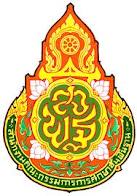         ระเบียบวาระการประชุม ผู้บริหารสถานศึกษา เพื่อขับเคลื่อนนโยบายการบริหารจัดการศึกษา      ครั้งที่  ๓/๒๕๕๘      สำนักงานเขตพื้นที่การศึกษาประถมศึกษาสิงห์บุรี      วันพุธที่  ๒๕  มีนาคม  พ.ศ.๒๕๕๘  เวลา ๐๙.๐๐ น.ณ สถานที่ ; อำเภอเมืองสิงห์บุรี ณ โรงเรียนอนุบาลเมืองสิงห์บุรี ,  อำเภออินทร์บุรี ณ โรงเรียนวัดเสือข้ามอำเภอบางระจัน ณ โรงเรียนวัดห้วย , อำเภอค่ายบางระจัน ณ โรงเรียนวัดประดับ ,อำเภอพรหมบุรี ณ โรงเรียนวัดอัมพวัน ,  อำเภอท่าช้าง ณ โรงเรียนวัดถอนสมอ…………………………………..ระเบียบวาระที่ ๑ 	เรื่องที่ประธานแจ้งให้ที่ประชุมทราบ			๑. เรื่อง จุดเน้น จุดสำคัญ ประจำเดือน มีนาคม ๒๕๕๘ระเบียบวาระที่ ๒ 	เรื่องรับรองรายงานการประชุมฯ ครั้งที่ ๒/๒๕๕๘ เมื่อวันที่ ๒๔ กุมภาพันธ์ ๒๕๕๘ระเบียบวาระที่ ๓ 	เรื่องที่เสนอให้ที่ประชุมทราบ๑. กลุ่มอำนวยการ๑.๑ เรื่อง การจัดกิจกรรมเสริมสร้างขวัญและกำลังใจในการปฏิบัติงานประจำเดือน มีนาคม ๒๕๕๘๑.๒ เรื่อง การประชุมผู้บริหารสถานศึกษา ประจำเดือน มีนาคม ๒๕๕๘๑.๓ เรื่อง มอบหมายให้รองผู้อำนวย สพป.สิงห์บุรี ปฏิบัติราชการ(เอกสารแนบ ๑)๑.๔ เรื่อง โครงการส่งเสริมค่านิยมความกตัญญูและสืบสานประเพณีสงกรานต์        ประจำปี ๒๕๕๘ สพป.สิงห์บุรี (เอกสารแนบ ๒)๑.๕ เรื่อง การปฏิบัติราชการตามคำรับรองการปฏิบัติราชการ (เอกสารแนบ ๓)๑.๖ เรื่อง รายงานผลการติดตามประเมินผลการควบคุมภายในของสถานศึกษา(เอกสารแนบ ๔)๑.๗ เรื่อง การคัดเลือกผู้ประกอบวิชาชีพทางการศึกษา เพื่อรับรางวัลคุรุสภา   ๑.๘ เรื่อง การคัดเลือกผู้ประกอบวิชาชีพทางการศึกษา เพื่อรับรางวัลหนึ่งแสนครูดี 	๑.๙ เรื่อง การคัดเลือกครูภาษาไทยดีเด่น ปี ๒๕๕๘๒. กลุ่มบริหารงานบุคคล๒.๑ เรื่อง การดำเนินการคัดเลือกบุคคล เพื่อบรรจุและแต่งตั้งเข้ารับราชการเป็นข้าราชการครูและบุคลากร ทางการศึกษา ตำแหน่งครูผู้ช่วย กรณีที่มีความจำเป็นหรือมีเหตุพิเศษ  สังกัด สพป.สิงห์บุรี  ๒.๒ เรื่อง ข้อมูลการพัฒนาความก้าวหน้าตามสายอาชีพของข้าราชการครูและบุคลากรทางการศึกษา (เอกสารแนบ ๕)๒.๓ เรื่อง การพิจารณาความดีความชอบเพื่อเลื่อนขั้นเงินเดือนข้าราชการครูและบุคลากรทางการศึกษา ครั้งที่ ๑ (๑ เมษายน ๒๕๕๘) ๒๒.๔ เรื่อง หลักเกณฑ์และวิธีการโอนพนักงานส่วนท้องถิ่นและข้าราชการอื่นมาบรรจุและแต่งตั้งเป็นข้าราชการครูและบุคลากรทางการศึกษา ตำแหน่งครู (เอกสารแนบ ๖)					๒.๕ เรื่อง ซักซ้อมความเข้าใจระเบียบ กฎหมายที่เกี่ยวข้องกับการปฏิบัติหน้าที่ หรือ	 ที่เกี่ยวข้องหรือที่ใช้บังคับกับหน่วยงาน  เรื่อง การจ้างครูอัตราจ้าง หรือ ลูกจ้าง	ชั่วคราว เพื่อปฏิบัติหน้าที่การสอน			๓. กลุ่มนโยบายและแผน			    ๓.๑ เรื่อง การจัดเก็บข้อมูลนักเรียน รายบุคคล สิ้นปีการศึกษา ๒๕๕๗			    ๓.๒ เรื่อง การจัดเก็บข้อมูลนักเรียน รายบุคคล ปีการศึกษา ๒๕๕๘ (๑๐ มิ.ย.)	    		๔. กลุ่มส่งเสริมการจัดการศึกษา     ๔.๑ เรื่อง โครงการเฉลิมพระเกียรติ “สมเด็จพระเทพรัตนราชสุดาฯ สยามบรมราช	กุมารี เนื่องในวโรกาสมหามงคลเฉลิมพระชนมายุ  ๕ รอบ ๖๐ พรรษา”     ๔.๒ เรื่อง ทุนการศึกษาสมเด็จพระบรมโอรสาธิราชฯ สยามมกุฎราชกุมาร ปี ๒๕๕๘     ๔.๓ เรื่อง โครงการฝึกอบรมผู้กำกับลูกเสือต้านภัยยาเสพติด     ๔.๔ เรื่อง โครงการ “ศาสนธรรมสร้างภูมิคุ้มกันยาเสพติด” เทิดพระเกียรติ สมเด็จ	พระเทพรัตนราชสุดาฯ สยามบรมราชกุมารี     ๔.๕ เรื่อง การอบรมโครงการลูกเสือต้านยาเสพติดสร้างเสริมสร้างเสริมแนวคิด		ค่านิยม  (เอกสารแนบ ๗)				๕. กลุ่มส่งเสริมสถานศึกษาเอกชน			    ๕.๑ เรื่อง การเบิกจ่ายเงินอุดหนุนเป็นค่าใช้จ่ายรายบุคคลในระดับการศึกษาขั้นพื้นฐาน			    ๕.๒ เรื่อง แนวปฏิบัติการใช้ระบบรับ-ส่งหนังสือราชการอิเล็กทรอนิกส์ของสำนักงานคณะกรรมกาส่งเสริมการศึกษาเอกชน พ.ศ.๒๕๕๗ (เอกสารแนบ ๘)	๖. กลุ่มนิเทศ ติดตามและประเมินผลการจัดการศึกษา๖.๑ เรื่อง การศึกษาทางไกลผ่านดาวเทียม๖.๒ เรื่อง การจัดกิจกรรมกายบริหารท่าแม่ไม้มวยไทย๖.๓ เรื่อง การพัฒนาคุณภาพและความสามารถด้านภาษาอังกฤษของครูผู้สอน 	(เอกสารแนบ ๙)	๗. หน่วยตรวจสอบภายใน    ๗.๑ เรื่อง การเบิกจ่ายตามระเบียบกระทรวงการคลังว่าด้วยค่าใช้จ่ายในการฝึกอบรม 	การจัดงาน และค่ารักษาพยาบาล    ๗.๒ เรื่อง การประชุมเชิงปฏิบัติการด้านการเงินบัญชีพัสดุ โรงเรียนขนาดเล็ก(เอกสารแนบ ๑๐)ระเบียบวาระที่ ๔ 	เรื่องที่เสนอให้ที่ประชุมพิจารณาระเบียบวาระที่ ๕ 	เรื่องอื่น ๆ…………………………………….๓ระเบียบวาระที่ ๑	เรื่องที่ประธานแจ้งให้ที่ประชุมทราบ			๑. เรื่อง จุดเน้น จุดสำคัญ ประจำเดือน มีนาคม ๒๕๕๘			    ๑.๑ เรื่อง การวิเคราะห์และสรุปผลการทดสอบระดับชาติขั้นพื้นฐาน O-NET ประจำปีการศึกษา ๒๕๕๗ (กลุ่มนิเทศฯ)			    ๑.๒ เรื่อง การประกันคุณภาพ (กลุ่มนิเทศฯ)			    ๑.๓ เรื่อง กิจกรรมปิดภาคเรียน (กลุ่มส่งเสริมการจัดการศึกษา)ประเด็นเสนอ		เพื่อทราบและดำเนินการ (เอกสารประกอบการประชุม)มติที่ประชุม		..........................................................................................................................................…………………………………………………………………………………………………………………………………………………………………………………………………………………………………………………………………………………………………………………………………………………………………………………………………………………………………………………………………………………………………………………………………………………………………………………………………………………………………………………………………………………………………………………………………………………………………………………………………………………………………………………………………………………………………………………………………………………………………………………………………………………………………………………………………………………………………………………………………………………………………………………………………………………………………………………………………………………………………………………………………………………………………………………………………………………………………………………………………………………………………………………………………………………………………………………………………………………………………………………………………………………………………………………………………………………………………………………………………………………………………………………………………………………………………………………………………………………………………………………………………………………………………………………………………………………………………………………………………………………………………………………………………………………………………………………………………………………………………………………………………………………………………………………………………………………………………………………………………………………………………………………………………………………………………………………………………………………………………………………………………………………………………………………………………………………………………………………………………………………………………………………………………………………………………………………………………………………………………………………………………………………………………………………………………………………………………………………………………………………………………………………………………………………ระเบียบวาระที่ ๒	เรื่องรับรองรายงานการประชุม ครั้งที่แล้ว (ครั้งที่ ๒/๒๕๕๘ เมื่อวันที่ ๒๔  กุมภาพันธ์ ๒๕๕๘) สพป.สิงห์บุรี ได้ประชุมผู้บริหารสถานศึกษา สังกัด สพป.สิงห์บุรี เพื่อขับเคลื่อนนโยบายการจัดการศึกษา ครั้งที่ ๒/๒๕๕๘  เมื่อวันที่ ๒๔ กุมภาพันธ์ ๒๕๕๘ เวลา ๐๗.๓๐ น. ณ ห้องประชุม ขุนสรรค์ พันเรือง ศาลากลางจังหวัดสิงห์บุรี ชั้น ๕  นั้น สพป.สิงห์บุรี ได้จัดทำรายงานการประชุมดังกล่าว  เพื่อแจ้งผู้เกี่ยวข้องนำไปปฏิบัติและพิจารณารับรองรายงานการประชุม ทางเว็บไซต์ของ สพป.สิงห์บุรี www.singarea.moe.go.th  มุมด้านซ้ายของเว็บไซต์  ชื่อ “รายงานประชุมคณะผู้บริหาร” ทั้งนี้ หากมีประเด็นจะเพิ่มเติม แก้ไข ปรับปรุงประการใด โปรดแจ้งกลุ่มอำนวยการ ภายในวันที่ ๒๐ มีนาคม ๒๕๕๘ หากพ้นกำหนดนี้ ถือว่าที่ประชุมรับรองรายงานการประชุมดังกล่าวประเด็นเสนอ		เพื่อโปรดทราบและพิจารณา มติที่ประชุม		……………………………………………………………………………………………………………….........๔ระเบียบวาระที่ ๓	เรื่องที่เสนอให้ที่ประชุมทราบ๑. กลุ่มอำนวยการ๑.๑ เรื่อง การจัดกิจกรรมเสริมสร้างขวัญและกำลังใจในการปฏิบัติงานด้วย สพป.สิงห์บุรี ได้กำหนดจัดกิจกรรมเสริมสร้างขวัญและกำลังในการปฏิบัติงาน โดยมอบช่อดอกไม้และของที่ระลึกให้แก่ผู้บริหารสถานศึกษาที่มีวันคล้ายวันเกิดเป็นประจำทุกเดือน และสำหรับผู้บริหารสถานศึกษาที่มีวันคล้ายวันเกิน ประจำเดือน มีนาคม ๒๕๕๘ จำนวน ๖  คน ได้แก่นางจันทร์เพ็ญ กลับดี  ผู้อำนวยการโรงเรียนวัดไผ่ดำ อ.อินทร์บุรีนายนคร  สุขโข  ผู้อำนวยการโรงเรียนวัดพิกุลทอง อ.ท่าช้างนายไพฑูรย์  พึ่งน้อย  ผู้อำนวยการโรงเรียนวัดตลาดโพธิ์ อ.บางระจันนายซ้อน  สุริยวัฒนานนท์ ผู้อำนวยการโรงเรียนวิจิตรศึกษา อ.บางระจันนายทวีป  ใจเพียร ผู้อำนวยการโรงเรียนใจเพียรวิทยานุสรณ์ อ.ท่าช้างนายจีรัชญ์  ตาบทอง 	ผู้อำนวยการโรงเรียนอุดมศิลป์ อ.อินทร์บุรีประเด็นเสนอ		เพื่อทราบมติที่ประชุม		……………………………………………………………………………………………………………….........๑.๒  เรื่อง  การประชุมผู้บริหารสถานศึกษา ประจำเดือนมีนาคม ๒๕๕๘สำนักงานเขตพื้นที่การศึกษาประถมศึกษาสิงห์บุรี ได้กำหนดการประชุมผู้บริหารสถานศึกษาสังกัดสำนักงานเขตพื้นที่การศึกษาประถมศึกษาสิงห์บุรี ประจำเดือน มีนาคม ๒๕๕๘  ครั้งที่ ๓/๒๕๕๘                            ในวันพุธที่  ๒๕  มีนาคม  ๒๕๕๘  เวลา ๐๙.๐๐ น.  ตามกำหนดการที่แนบ โดยรูปแบบการประชุมในครั้งนี้เป็นการประชุมแบบแยกตามอำเภอ (การแต่งกาย : ชุดเครื่องแบบข้าราชการสีกากี) ดังนี้ อำเภอเมืองสิงห์บุรี ณ โรงเรียนอนุบาลเมืองสิงห์บุรีอำเภออินทร์บุรี ณ โรงเรียนวัดเสือข้ามอำเภอบางระจัน  ณ โรงเรียนวัดห้วยอำเภอค่ายบางระจัน ณ โรงเรียนวัดประดับอำเภอพรหมบุรี ณ โรงเรียนวัดอัมพวันอำเภอท่าช้าง ณ โรงเรียนวัดถอนสมอสรุปกำหนดการเวลา ๐๙.๐๐ – ๑๐.๐๐ น.	ส่วนที่ ๑ พิธีเปิดการประชุม และการนำเสนอผลการดำเนินงานและ				แลกเปลี่ยนเรียนรู้ของสถานศึกษาเวลา ๑๐.๐๐ – ๑๒.๐๐ น.	ส่วนที่ ๒ การมอบนโยบายสำคัญ จุดเน้นงาน ๑. เรื่อง การวิเคราะห์และสรุปผลการทดสอบขั้นพื้นฐานระดับชาติ O-NETประจำปีการศึกษา ๒๕๕๗ (กลุ่มนิเทศ)๒. เรื่อง การประกันคุณภาพ (กลุ่มนิเทศ)๓. เรื่อง สรุปกิจกรรมปิดภาคเรียน (กลุ่มส่งเสริมการจัดการศึกษา) โดย รองผู้อำนวยการสำนักงานเขตพื้นที่การศึกษาประถมศึกษาสิงห์บุรี ส่วนที่ ๓  การประชุมตามระเบียบวาระการประชุม และ การเร่งรัดติดตามงานประเด็นเสนอ		เพื่อทราบและดำเนินการมติที่ประชุม		……………………………………………………………………………………………………………….........๕			๑.๓ เรื่อง มอบหมายให้ รองผู้อำนวยการ  สพป.สิงห์บุรี ปฏิบัติราชการ			ด้วย สพป.สิงห์บุรี ได้มีคำสั่ง สพป.สิงห์บุรี ที่ ๙๐/๒๕๕๘ เรื่อง มอบหมายให้                       รอง ผู้อำนวยการ สพป.สิงห์บุรี ปฏิบัติราชการใหม่ จำนวน ๒ ราย ดังนี้นายทิชากร  กันหะ รองผู้อำนวยการ สพป.สิงห์บุรี มีหน้าที่นิเทศ กำกับ ดูแล โรงเรียนในสังกัดอำเภออินทร์บุรีนายณรงค์  ชุณหะนันทน์  รองผู้อำนวยการ สพป.สิงห์บุรี มีหน้าที่นิเทศ กำกับ ดูแล โรงเรียนในสังกัดอำเภอพรหมบุรีทั้งนี้ ตั้งแต่บัดนี้เป็นต้นไป สั่ง ณ วันที่ ๙ มีนาคม ๒๕๕๘  (เอกสารแนบ ๑)ประเด็นเสนอ		เพื่อทราบมติที่ประชุม		……………………………………………………………………………………………………………….........๑.๔  เรื่อง  โครงการส่งเสริมค่านิยมความกตัญญูและสืบสานประเพณีสงกรานต์ ประจำปี ๒๕๕๘ ของ สพป.สิงห์บุรี  ด้วย สพป.สิงห์บุรี ได้กำหนดกิจกรรมตามโครงการส่งเสริมค่านิยมความกตัญญูและสืบสานประเพณีสงกรานต์ ประจำปี ๒๕๕๘ ของ สพป.สิงห์บุรี  โดยใช้ชื่อการจัดงานว่า “การจัดงานส่งเสริมค่านิยมความกตัญญูและสืบสานประเพณีไทย เนื่องในประเพณีสงกรานต์ ประจำปี ๒๕๕๘”   ในวันพฤหัสบดีที่ ๙   เมษายน   ๒๕๕๘  ณ ลานสานฝัน อุทยานการเรียนรู้สิงห์บุรี SK Park สพป.สิงห์บุรี ตามกำหนดที่แนบ                                   (เอกสารแนบ ๒) 	สรุปกำหนดการเวลา ๑๓.๐๐ น.  ผู้ร่วมงานฯ พร้อมกัน ณ ลานสานฝัน อุทยานการเรียนรู้สิงห์บุรี               SK Park  สพป.สิงห์บุรีเวลา ๑๓.๓๐ น.เป็นต้นไป การแสดงความสามารถนักเรียนในสังกัด จำนวน ๓ ชุดพิธีเปิดงานฯ โดย นายปรุง พวงนัดดา ประธานกรรมการเขตพื้นที่ฯพิธีสงฆ์  ประกอบด้วย พระสงฆ์ให้ศีลและ เจริญพระพุทธมนต์ แสดงปาฐกถาธรรมฯพิธีแห่น้ำมนต์ โดยขบวนกลองยาวโรงเรียนวัดสังฆราชาวาสพิธีสรงน้ำพระพุทธรูป สรงน้ำพระสงฆ์ รดน้ำขอพรผู้ทรงคุณวุฒิ ในการนี้ สพป.สิงห์บุรี ได้เรียนเชิญผู้ทรงคุณวุฒิอาวุโส จำนวน ๓๙ คน เพื่อร่วมกิจกรรมในวันดังกล่าว  ดังนี้ จากคณะกรรมการเขตพื้นที่ฯ คณะกรรมการ อ.ก.ค.ศ.เขตพื้นที่ฯ คณะกรรมการ ก.ต.ป.น.เขตพื้นที่ฯ จำนวน ๑๔ คน และผู้บริหารสถานศึกษาและครูอาวุโสนอกประจำการ จำนวน ๒๕ คน โดยมอบให้ประธานชมรมครูและผู้บริหารโรงเรียน ทั้ง ๖ อำเภอ พิจารณาดังนี้- อ.เมืองฯ ผู้บริหารสถานศึกษาฯ 	จำนวน ๓ คน ครู ๓ คน- อ.อินทร์บุรี ผู้บริหารสถานศึกษาฯ 	จำนวน ๓ คน ครู ๒ คน- อ.ค่ายบางระจัน ผู้บริหารสถานศึกษา จำนวน ๒ คน ครู ๒ คน- อ.บางระจัน ผู้บริหารสถานศึกษา 	จำนวน ๒ คน ครู ๒ คน- อ.พรหมบุรี ผู้บริหารสถานศึกษา 	จำนวน ๒ คน ครู ๒ คน- อ.ท่าช้าง ผู้บริหารสถานศึกษา 	จำนวน ๑ คน ครู ๑ คนอนึ่ง เพื่อให้การจัดงานเป็นไปด้วยความเรียบร้อย สพป.สิงห์บุรี  จึงขอความอนุเคราะห์ประธานกลุ่มโรงเรียนทุกกลุ่ม ได้พิจารณานำข้าราชการครูเข้าร่วมกิจกรรม กลุ่มละ ๑๐ คน ในวันที่ ๙ เมษายน ๒๕๕๘ เวลา ๑๓.๐๐ น. ณ ลานสานฝัน อุทยานการเรียนรู้สิงห์บุรี SK Park สพป.สิงห์บุรี ประเด็นเสนอ 		เพื่อทราบ และขอเชิญร่วมกิจกรรมตามกำหนดการดังกล่าว โดยพร้อมเพรียงกันมติที่ประชุม		……………………………………………………………………………………………………………….........๖๑.๕  เรื่อง  การปฏิบัติราชการตามคำรับรองการปฏิบัติราชการ และคำรับรองตาม       แผนปฏิบัติราชการ ประจำปีงบประมาณ ๒๕๕๘
 	ด้วยสำนักงานคณะกรรมการการศึกษาขั้นพื้นฐานได้จัดทำรายละเอียดตัวชี้วัดผลการปฏิบัติราชการประจำปีงบประมาณ พ.ศ. ๒๕๕๘  ซึ่งผ่านการเจรจากับคณะกรรมการเจรจาข้อตกลงว่าด้วยผลงานที่สำนักงาน ก.พ.ร. มอบหมาย  และเห็นชอบร่วมกันให้ใช้เป็นตัวชี้วัดผลการปฏิบัติราชการประจำปีงบประมาณ พ.ศ. ๒๕๕๘  ดังนี้	๑) คำรับรองการปฏิบัติราชการ KRS (KPI Report system) มีตัวชี้วัดที่ต้องดำเนินการ ๗ ตัวชี้วัดหลัก  มีกรอบการประเมิน ๒ มิติ  ได้แก่	    			    (๑.๑)  มิติภายนอก น้ำหนักร้อยละ ๗๕ เป็นการประเมินประสิทธิผล (ผลลัพธ์และผลผลิต) และการประเมินคุณภาพ มีตัวชี้วัด จำนวน ๒ ตัวชี้วัดหลัก ๕ ตัวชี้วัดย่อย
 	    			   (๑.๒)  มิติภายใน น้ำหนักร้อยละ ๒๕ เป็นการประเมินประสิทธิภาพ และการพัฒนาองค์การ มีตัวชี้วัดต้องดำเนินการทั้งสิ้น ๕ ตัวชี้วัดหลัก  				๒) คำรับรองตามแผนปฏิบัติราชการประจำปีงบประมาณ พ.ศ. ๒๕๕๘ โดยมีกรอบการประเมิน ๔ กลยุทธ์ มีตัวชี้วัด ๕๐ ตัวชี้วัดหลัก ดังนี้ 
 				    (๒.๑) กลยุทธ์ที่ ๑ พัฒนาคุณภาพผู้เรียนทุกระดับทุกประเภท น้ำหนักร้อยละ ๓๙.๕  มีตัวชี้วัดจำนวน ๑๘ ตัวชี้วัด 
 				    (๒.๒) กลยุทธ์ที่ ๒ ขยายโอกาสเข้าถึงบริการการศึกษาขั้นพื้นฐานให้ทั่วถึงครอบคลุมผู้เรียน ให้ได้รับโอกาสในการพัฒนาเต็มตามศักยภาพ และมีคุณภาพ น้ำหนักร้อยละ ๑๙.๕ มีตัวชี้วัด ๑๒ ตัวชี้วัดหลัก ๑ ตัวชี้วัดย่อย 
 				   (๒.๓) กลยุทธ์ที่ ๓ พัฒนาคุณภาพครูและบุคลากรทางการศึกษา น้ำหนักร้อยละ ๑๗.๕ มีตัวชี้วัด ๑๐ ตัวชี้วัดหลัก 
 				    (๒.๔) กลยุทธ์ที่ ๔ พัฒนาระบบบริการบริหารจัดการ น้ำหนักร้อยละ ๒๓.๕ มีตัวชี้วัด ๑๐ ตัวชี้วัดหลัก ๔ ตัวชี้วัดย่อย 			การดำเนินงานของสถานศึกษา เพื่อให้การดำเนินงานตามคำรับรองการปฏิบัติราชการ และคำรับรองตามแผนปฏิบัติราชการ ประจำปีงบประมาณ พ.ศ. ๒๕๕๘ ของ สพป.สิงห์บุรีบรรลุผลสำเร็จตามเป้าหมายตัวชี้วัดที่ สพฐ. กำหนด สพป.สิงห์บุรี จึงขอความร่วมมือทุกโรงเรียน ดำเนินการดังนี้ 	 		๑) ขอให้ทุกโรงเรียนดำเนินการตามตัวชี้วัดที่เกี่ยวข้องกับให้บรรลุผลสำเร็จตามเป้าหมายตัวชี้วัดสูงสุดระดับ ๕
 			๒) ให้ความร่วมมือกับผู้รับผิดชอบตัวชี้วัดระดับเขตพื้นที่ ของ สพป.สิงห์บุรี ในการจัดเก็บข้อมูลจากโรงเรียน หรือแจ้งให้โรงเรียนดำเนินการในเรื่องที่เกี่ยวข้อง                                                       			๓) ตัวชี้วัดที่ สพฐ. กำหนดให้โรงเรียน รายงานผ่านระบบ หรือโปรแกรมต่าง ๆ โดยตรง เช่น ข้อมูลนักเรียนที่อ่านไม่ออก ใน Triple A , ข้อมูลผลการเรียนของนักเรียนโรงเรียนในฝัน  Lab School, ข้อมูลโรงเรียนวิถีพุทธ เป็นต้น ขอให้โรงเรียนให้ความสำคัญจัดเก็บข้อมูลให้ถูกต้อง ครบถ้วน และรายงานในระบบให้ถูกต้อง ครบถ้วน ตามกำหนดเวลาที่ สพฐ.กำหนด ในกรณีที่ไม่สามารถดำเนินการได้ให้รีบติดต่อเจ้าหน้าที่ของ สพป.สิงห์บุรีที่รับผิดชอบในเรื่องนั้น ๆ เพื่อดำเนินการให้คำแนะนำ ช่วยเหลือ ต่อไป
 			๔)  ตัวชี้วัดที่เกี่ยวข้องกับการเบิกจ่ายงบประมาณ ขอให้โรงเรียนดำเนินการให้แล้วเสร็จ ในกำหนดเวลาที่ สพป.สิงห์บุรีแจ้งให้เบิกจ่าย
ประเด็นเสนอ 		เพื่อทราบและดำเนินการ 	(เอกสารแนบ ๓)มติที่ประชุม		……………………………………………………………………………………………………………….........๗๑.๕  เรื่อง  รายงานผลการติดตามประเมินผลการควบคุมภายในของสถานศึกษา        ประจำปีงบประมาณ พ.ศ. ๒๕๕๗   			ตามระเบียบคณะกรรมการตรวจเงินแผ่นดิน ว่าด้วยการกำหนดมาตรฐานการควบคุมภายใน   กำหนดให้หน่วยงานภาครัฐติดตามประเมินผลการควบคุมภายใน แล้วรายงานต่อคณะกรรมการตรวจ                  เงินแผ่นดิน ผู้กำกับดูแล และคณะกรรมการตรวจสอบและประเมินผลภาคราชการ อย่างน้อยปีละ ๑ ครั้ง ภายในเก้าสิบวันนับจากวันสิ้นสุดปีงบประมาณ  ในการนี้ สำนักงานคณะกรรมการการศึกษาขั้นพื้นฐาน กำหนดให้สำนักงานเขตพื้นที่การศึกษาและโรงเรียนในสังกัดทุกแห่ง ติดตามประเมินผลการควบคุมภายใน ในรอบ ๑๒ เดือน งวดสิ้นสุด ณ วันที่ ๓๐ กันยายน ๒๕๕๗ แล้วจัดส่งหนังสือรับรองการประเมินผลการควบคุมภายใน (แบบ ปอ. ๑) ให้สำนักงานคณะกรรมการการศึกษาขั้นพื้นฐาน สำนักงานคณะกรรมการตรวจเงินแผ่นดิน หรือสำนักงานคณะกรรมการตรวจเงินแผ่นดินภูมิภาค และคณะกรรมการตรวจสอบและประเมินผลภาคราชการประจำกระทรวงศึกษาธิการภายในวันที่  ๓๐ ธันวาคม ๒๕๕๗	
 			สำนักงานเขตพื้นที่การศึกษาประถมศึกษาสิงห์บุรี ได้แจ้งให้โรงเรียนในสังกัดทุกโรงเรียนติดตาม ประเมินผลการควบคุมภายใน ในรอบ ๑๒ เดือน งวดสิ้นสุด ณ วันที่ ๓๐ กันยายน ๒๕๕๗ แล้วจัดส่งหนังสือรับรองการประเมินผลการควบคุมภายใน (แบบ ปอ. ๑) ให้สำนักงานเขตพื้นที่การศึกษาประถมศึกษาสิงห์บุรี และสำนักงานคณะกรรมการตรวจเงินแผ่นภูมิภาคจังหวัดสิงห์บุรี ให้เสร็จสิ้นภายในวันที่ ๑๕ ธันวาคม ๒๕๕๗    
ว่าโรงเรียนในสังกัดมีจุดอ่อนที่ต้องพัฒนาแก้ไขครอบคลุมทั้ง ๔ ด้าน ตามสรุปการวิเคราะห์จำแนกรายอำเภอ                         ดังแนบ สำหรับรายละเอียดจำแนกเป็นรายโรงเรียนได้ส่งให้ทุกกลุ่มเรียบร้อยแล้ว (เอกสารแนบ ๔)
ประเด็นเสนอ 		เพื่อทราบ และดำเนินการ    มติที่ประชุม		……………………………………………………………………………………………………………….........			๑.๖  เรื่องการคัดเลือกผู้ประกอบวิชาชีพทางการศึกษาเพื่อรับรางวัลคุรุสภา ปี ๒๕๕๘               		ด้วยสำนักงานเลขาธิการคุรุสภา ได้ประกาศให้มีการคัดเลือกผู้ประกอบวิชาชีพทางการศึกษา  เพื่อรับรางวัลคุรุสภา ประจำปี ๒๕๕๘ โดยให้คณะกรรมการคุรุสภาเขตพื้นที่การศึกษาดำเนินการคัดเลือก     ผู้ประกอบวิชาชีพครู  ผู้บริหารสถานศึกษา และศึกษานิเทศก์  ในระดับเขตพื้นที่การศึกษา ทั้งภาครัฐและเอกชน                ที่อยู่ภายในสังกัดสำนักงานเขตการศึกษาประถมศึกษาและสำนักงานเขตพื้นที่การศึกษามัธยมศึกษา ประเภทละ                ๑ คน เพื่อเสนอสำนักงานเลขาธิการคุรุสภาพิจารณาดำเนินการต่อไป   			ในการนี้ คุรุสภาเขตพื้นที่การศึกษาสิงห์บุรี  ขอความอนุเคราะห์จากท่านประชาสัมพันธ์ให้ผู้ประกอบวิชาชีพในสังกัดของท่านทราบ (ในเขตพื้นที่บริการของคุรุสภาเขตพื้นที่การศึกษาสิงห์บุรี)  และให้ผู้สนใจที่มีคุณสมบัติถูกต้องครบถ้วนจัดทำเอกสารเป็นรูปเล่ม คนละ ๒ เล่ม โดยกรอกข้อมูลให้ครบถ้วนทุกข้อ (ขนาดกระดาษ A๔  ความหนารวมส่วนหน้าและภาคผนวกแล้วไม่เกิน ๑๐๐ หน้า) ทั้งนี้  ให้จัดส่งเอกสาร มายัง                  คุรุสภาเขตพื้นที่การศึกษาสิงห์บุรี  ภายในวันที่  ๒๐  เมษายน  ๒๕๕๘  เพื่อพิจารณาคัดเลือกเสนอสำนักงานเลขาธิการคุรุสภาต่อไปหากพ้นกำหนดนี้แล้วจะถือว่าสละสิทธิ์ประเด็นเสนอ 		เพื่อทราบ และดำเนินการมติที่ประชุม		……………………………………………………………………………………………………………….........๘                              ๑.๗  เรื่อง การคัดเลือกผู้ประกอบวิชาชีพทางการศึกษา เพื่อรับรางวัลหนึ่งแสนครูดี       ประจำปี พ.ศ. ๒๕๕๘             		ด้วยสำนักงานเลขาธิการคุรุสภา กำหนดให้มีการคัดเลือกผู้ประกอบวิชาชีพทางการศึกษาเพื่อรับรางวัลหนึ่งแสนครูดี ประจำปี พ.ศ. ๒๕๕๘ โดยมีวัตถุประสงค์เพื่อสร้างขวัญกำลังใจ ยกย่องเชิดชูเกียรติ                  ผู้ประกอบวิชาชีพทางการศึกษาผู้ประพฤติปฏิบัติตนตามจรรยาบรรณวิชาชีพ สมควรแก่การเป็นแบบอย่างที่ดี                  ในการครองตน ครองคน ครองงาน ซึ่งจะส่งผลต่อการพัฒนาคุณภาพเยาวชนและการศึกษาของชาติต่อไป	 		ในการนี้ สำนักงานคุรุสภาเขตพื้นที่การศึกษาสิงห์บุรี ใคร่ขอความร่วมมือมายังท่าน เพื่อดำเนินการดังนี้	  		๑) แจ้งประกาศการคัดเลือกผู้ประกอบวิชาชีพทางการศึกษา เพื่อรับรางวัลหนึ่งแสนครูดี ประจำปี พ.ศ. ๒๕๕๘ ให้ผู้ประกอบวิชาชีพทางการศึกษาในสถานศึกษาของท่านรับทราบ	  		๒) ดำเนินการคัดเลือกผู้ประกอบวิชาชีพ ครู และ รองผู้อำนวยการสถานศึกษา  โดยคัดเลือกตามวิธีการดำเนินการ, หลักเกณฑ์และคุณสมบัติในประกาศที่แนบมาพร้อมนี้  ไม่เกินจำนวนร้อยละ ๒๐ ของจำนวนผู้ประกอบวิชาชีพทางการศึกษาแต่ละประเภทในสถานศึกษาของท่าน 	 		๓) จัดส่งผลการคัดเลือกโดยจัดทำบัญชีรายชื่อผู้ได้รับการคัดเลือกเรียงตามลำดับ พร้อมทั้งแบบเสนอขอรับรางวัล (ตามแบบในประกาศฯ) ของผู้ได้รับการคัดเลือก มายังสำนักงานคุรุสภาเขตพื้นที่การศึกษาสิงห์บุรี ภายในวันที่ ๘  มิถุนายน ๒๕๕๘	 		๔) ผู้อำนวยการสถานศึกษาที่ประสงค์ขอรับการคัดเลือกรางวัลหนึ่งแสนครูดี ประจำปี พ.ศ.๒๕๕๘    ให้จัดส่งแบบเสนอขอรับรางวัลตามแบบในประกาศฯ มายังสำนักงานคุรุสภาเขตพื้นที่การศึกษาสิงห์บุรี ภายในวันที่ ๘  มิถุนายน ๒๕๕๘ประเด็นเสนอ 		เพื่อทราบ และดำเนินการมติที่ประชุม		……………………………………………………………………………………………………………….........๑.๘  เรื่อง การคัดเลือกครูภาษาไทยดีเด่นฯ  ประจำปีพุทธศักราช  ๒๕๕๘			ด้วยสำนักงานเลขาธิการคุรุสภา  กำหนดให้มีการคัดเลือกครูภาษาไทยที่มีผลงานดีเด่น  เพื่อประกาศเกียรติคุณเป็นครูภาษาไทยดีเด่น เพื่อรับรางวัลเข็มเชิดชูเกียรติจารึกพระนามาภิไธยย่อ สธ ประจำปีพุทธศักราช ๒๕๕๘ ดังรายละเอียดตามประกาศที่แนบมา หรือ  www.ksp.or.thสำนักงานคุรุสภาเขตพื้นที่การศึกษาสิงห์บุรี   ขอแจ้งประกาศการคัดเลือกครูภาษาไทยดีเด่นฯ ประจำปี พุทธศักราช ๒๕๕๘ และขอความอนุเคราะห์ท่านแจ้งประกาศดังกล่าวให้ผู้ประกอบวิชาชีพทางการศึกษาที่อยู่ในสังกัดทราบ หากสนใจสามารถติดต่อสอบถาม ได้ที่สำนักงานคุรุสภาเขตพื้นที่การศึกษาจังหวัดสิงห์บุรี โทรศัพท์ ๐๙๒-๒๗๒๘๔๘๔, ๐๘๑-๕๘๑๑๙๐๘  และกรอกรายละเอียดในแบบรายงานประวัติและผลงานของครู  ส่งที่สำนักงานคุรุสภาเขตพื้นที่การศึกษาสิงห์บุรี ภายในวันที่  ๒๐ เมษายน  ๒๕๕๘ เพื่อให้คณะกรรมการพิจารณาคัดเลือกเป็นตัวแทนของคุรุสภาเขตพื้นที่การศึกษาสิงห์บุรี  ส่งไปคัดเลือกในระดับประเทศต่อไป  ประเด็นเสนอ 		เพื่อทราบ และดำเนินการมติที่ประชุม		……………………………………………………………………………………………………………….........๙กลุ่มบริหารงานบุคคล		      ๒.๑  เรื่อง  การดำเนินการคัดเลือกบุคคลเพื่อบรรจุและแต่งตั้งเข้ารับราชการ
                                    เป็นข้าราชการครู และบุคลากรทางการศึกษา ตำแหน่งครูผู้ช่วย กรณีที่มีความ			      จำเป็นหรือมีเหตุพิเศษ สังกัด สพป.สิงห์บุรี 					ตามที่ อ.ก.ค.ศ.เขตพื้นที่การศึกษาประถมศึกษาสิงห์บุรี   ได้ประกาศรับสมัครคัดเลือกบุคคลเพื่อบรรจุและแต่งตั้งเข้ารับราชการเป็นข้าราชการครู และบุคลากรทางการศึกษา  ตำแหน่งครูผู้ช่วย                                กรณีที่มีความจำเป็นหรือมีเหตุพิเศษ  จำนวน ๒๓  อัตรา  โดยรับสมัครคัดเลือกพนักงานราชการ  ลูกจ้างประจำ  ครูสอนศาสนาอิสลาม  วิทยากรอิสลามศึกษา  พนักงานจ้างเหมาบริการ  ครูอัตราจ้างหรือลูกจ้างชั่วคราวจาก                 เงินงบประมาณหรือเงินรายได้สถานศึกษา  เพื่อบรรจุและแต่งตั้งเข้ารับราชการเป็นข้าราชการครูและบุคลากรทางการศึกษา  ตำแหน่งครูผู้ช่วย นั้น 					บัดนี้ สพป.สิงห์บุรี ได้ดำเนินการเสร็จเรียบร้อยแล้ว  โดยได้ประกาศผลการคัดเลือก ฯ เมื่อวันที่  ๕  มีนาคม  ๒๕๕๘   และดำเนินการบรรจุและแต่งตั้ง แล้วตั้งแต่วันที่  ๑๖  มีนาคม  ๒๕๕๘  ดังนี้ ประเด็นเสนอ		เพื่อทราบ มติที่ประชุม		……………………………………………………………………………………………………………….........๒.๒  เรื่อง ข้อมูลการพัฒนาความก้าวหน้าตามสายอาชีพของข้าราชการครูและบุคลากรทางการศึกษา			ตามที่ข้าราชการครูและบุคลากรทางการศึกษาในสังกัด สพป.สิงห์บุรี ได้พัฒนางาน และได้รับการแต่งตั้งให้ดำรงตำแหน่งและวิทยฐานะสูงขึ้น มีความก้าวหน้าตามสายอาชีพ ตามหลักเกณฑ์วิธีการที่ ก.ค.ศ.กำหนด นั้น			สพป.สิงห์บุรี ได้จัดทำข้อมูลข้าราชการครูและบุคลากรทางการศึกษาดังกล่าว เพื่อใช้เป็นข้อมูลในการวางแผนบริหารงานบุคคลของข้าราชการครูและบุคลากรทางการศึกษา และวางแผนพัฒนาคุณภาพการจัดการศึกษาของเขตพื้นที่การศึกษา รายละเอียดตามตารางข้างท้ายนี้ (เอกสารแนบ ๕)ประเด็นเสนอ 		เพื่อทราบ และเห็นควรนำเสนอผู้บริหารสถานศึกษาทราบมติที่ประชุม		……………………………………………………………………………………………………………….........๑๐                               ๒.๓  เรื่อง การพิจารณาความดีความชอบเพื่อเลื่อนขั้นเงินเดือนข้าราชการครูและ			บุคลากรทางการศึกษา ครั้งที่ ๑ (๑ เมษายน ๒๕๕๘)ด้วย ขณะนี้ ใกล้ถึงกำหนดระยะเวลาที่จะดำเนินการพิจารณาความดีความชอบเพื่อเลื่อนขั้นเงินเดือนข้าราชการครูและบุคลากรทางการศึกษา ครั้งที่ ๑ (๑ เมษายน ๒๕๕๘) สพป.สิงห์บุรี ได้กำหนดปฏิทินการดำเนินการพิจารณาความดีความชอบเพื่อเลื่อนขั้นเงินเดือนข้าราชการ/ลูกจ้างประจำ ครั้งที่ ๑ (๑ เมษายน ๒๕๕๘) ซึ่งได้แจ้งให้กลุ่มโรงเรียน/โรงเรียนทราบและดำเนินการไปแล้ว การดำเนินการของโรงเรียนให้ดำเนินการ ตามกฎระเบียบที่เกี่ยวข้องได้แก่กฎ ก.ค.ศ.ว่าด้วยการเลื่อนขั้นเงินเดือนของข้าราชการครูและบุคลากรทางการศึกษา พ.ศ.๒๕๕๐ประกาศ สพฐ.เรื่องแนวปฏิบัติในการพิจารณาเลื่อนขั้นเงินเดือนข้าราชการ สำนักงานคณะกรรมการการศึกษาขั้นพื้นฐาน พ.ศ.๒๕๕๑ประกาศ สพป.สิงห์บุรี เรื่องแนวปฏิบัติในการพิจารณาเลื่อนขั้นเงินเดือนข้าราชการครูและบุคลากรทางการศึกษา สำนักงานเขตพื้นที่การศึกษาประถมศึกษาสิงห์บุรี พ.ศ.๒๕๕๘ ทั้งนี้ เพื่อให้การดำเนินการ เป็นไปด้วยความเรียบร้อย  จึงขอ ให้กลุ่มโรงเรียน โรงเรียน ดำเนินการตามปฏิทินและระเบียบ แนวปฏิบัติ  ที่กำหนดโดยเคร่งครัดประเด็นเสนอ 		เพื่อทราบ และนำเข้าที่ประชุมผู้บริหารสถานศึกษาเพื่อทราบมติที่ประชุม		……………………………………………………………………………………………………………….........๒.๔ เรื่อง หลักเกณฑ์และวิธีการโอนพนักงานส่วนท้องถิ่นและข้าราชการอื่นมาบรรจุ			และแต่งตั้งเป็นข้าราชการครูและบุคลากรทางการศึกษา ตำแหน่งครูด้วย ก.ค.ศ.ได้มีมติยกเลิกหลักเกณฑ์และวิธีการโอนพนักงานส่วนท้องถิ่นและข้าราชการอื่นมาบรรจุและแต่งตั้งเป็นข้าราชการครูและบุคลากรทางการศึกษา ตำแหน่งครู ตามหนังสือสำนักงาน ก.ค.ศ. ที่ ศธ ๐๒๐๖.๒/ว๒๐ ลงวันที่ ๑๒ พฤศจิกายน ๒๕๕๒ โดยให้ใช้หลักเกณฑ์และวิธีการโอนฯ ตามหนังสือ ก.ค.ศ.ที่ ศธ ๐๒๐๖.๒/ว๕ ลงวันที่ ๑๒ กุมภาพันธ์ ๒๕๕๘ แทน โดยหลักเกณฑ์และวิธีการที่กำหนดใหม่                               มีสาระสำคัญแตกต่างไปจากหลักเกณฑ์และวิธีการเดิมมาก ทั้งในส่วนคุณสมบัติของผู้ขอโอนและวิธีการรับโอน ปรากฏรายละเอียดตามเอกสารประกอบวาระการประชุม (เอกสารแนบ ๖ )ประเด็นเสนอ 		เพื่อทราบ และเห็นควรนำเสนอผู้บริหารสถานศึกษาทราบมติที่ประชุม		……………………………………………………………………………………………………………….........๒.๕  เรื่อง  ซักซ้อมความเข้าใจระเบียบกฎหมายที่เกี่ยวข้องกับการปฏิบัติหน้าที่หรือที่เกี่ยวข้องหรือที่ใช้บังคับกับหน่วยงาน เรื่อง การจ้างครูอัตราจ้างหรือลูกจ้างชั่วคราวเพื่อปฏิบัติหน้าที่การสอน จากเงินรายได้ของสถานศึกษา			สืบเนื่องจาก ก.ค.ศ. ได้กำหนดหลักเกณฑ์และวิธีการคัดเลือกบุคคลเพื่อบรรจุและแต่งตั้ง                เข้ารับราชการเป็นข้าราชการครูและบุคลากรทางการศึกษา ตำแหน่งครูผู้ช่วย กรณีที่มีความจำเป็นหรือมีเหตุพิเศษ ไว้ให้ อ.ก.ค.ศ.เขตพื้นที่การศึกษา เป็นผู้ดำเนินการคัดเลือกบุคคลเพื่อบรรจุและแต่งตั้งเข้ารับราชการเป็นข้าราชการครูและบุคลากรทางการศึกษา ตามหลักเกณฑ์ข้อ ๒.๖ โดยให้คัดเลือกจากพนักงานราชการ ลูกจ้างประจำ ครูสอนศาสนาอิสลามหรือวิทยากรอิสลามศึกษาตามประกาศแนวทางการดำเนินงานและการจัดการเรียนการสอนอิสลามศึกษาในสถานศึกษาตามที่ส่วนราชการกำหนด พนักงานจ้างเหมาบริการ ครูอัตราจ้างหรือลูกจ้างชั่วคราวจากเงินงบประมาณ หรือ เงินรายได้ของสถานศึกษา  ซึ่งทุกตำแหน่งต้องได้รับมอบหมายให้ปฏิบัติหน้าที่สอน ตามคำสั่งหรือสัญญาจ้างอย่างใดอย่างหนึ่งหรือรวมกันไม่น้อยกว่าสามปี นับถึงวันรับสมัครคัดเลือกวันสุดท้าย โดยมีภารงานการสอนตามที่ส่วนราชการกำหนด๑๑			ในการดำเนินการคัดเลือกบุคคลเพื่อบรรจุและแต่งตั้งเข้ารับราชการเป็นข้าราชการครูและบุคลากรทางการศึกษา ตำแหน่งครูผู้ช่วย กรณีที่มีความจำเป็นหรือมีเหตุพิเศษ ที่ผ่านมา พบว่าผู้สมัครเข้ารับการคัดเลือกซึ่งเป็นครูอัตราจ้างหรือลูกจ้างชั่วคราวจากเงินรายได้ของสถานศึกษา มีปัญหาเกี่ยวกับคุณสมบัติเนื่องจากวิธีการจ้าง วิธีการสรรหา ตลอดจนการใช้จ่ายเงินในการจ้างบุคคลดังกล่าวของสถานศึกษา ไม่เป็นไปตามระเบียบ หลักเกณฑ์ของทางราชการที่กำหนดไว้เกี่ยวกับการจ้าง ซึ่งจะส่งผลให้ผู้รับจ้างขาดคุณสมบัติ  ตามหลักเกณฑ์ที่กำหนดไว้ในข้อ ๒.๖ และเนื่องจากในการจ้างบุคคลเพื่อเป็นครูอัตราจ้างหรือลูกจ้างชั่วคราวจากเงินรายได้ของสถานศึกษา  มีระเบียบกฎหมาย แนวปฏิบัติของทางราชการ ที่เกี่ยวข้องเชื่อมโยง  หลายประการ จึงขอซักซ้อมความเข้าใจเพื่อเป็นแนวทางในการถือปฏิบัติ ดังต่อไปนี้			๑) วิธีการการนำเงินรายได้สถานศึกษาไปจ่ายเป็นค่าใช้จ่ายในการจัดการศึกษา กรณี                     ใช้จ่ายเงินรายได้ของสถานศึกษา เพื่อจ้างครูอัตราจ้างหรือลูกจ้างชั่วคราว ให้คำนึงถึงกรอบอัตรากำลัง วุฒิการศึกษา อัตราค่าจ้าง และเงื่อนไขการจ้างให้เป็นไปตามแนวปฏิบัติการจ้างลูกจ้างชั่วคราวด้วยเงินนอกงบประมาณตามที่สำนักงานคณะกรรมการการศึกษาขั้นพื้นฐานกำหนด แยกพิจารณาได้ดังนี้		      (๑.๑) กรอบอัตรากำลัง ในการใช้จ่ายเงินรายได้ของสถานศึกษาเพื่อจ้างครูอัตราจ้างหรือลูกจ้างชั่วคราว ให้นำแนวปฏิบัติการจ้างลูกจ้างชั่วคราวด้วยเงินนอกงบประมาณ ประเภทเงินบำรุงการศึกษา หรือเงินอุดหนุนการศึกษามาใช้บังคับ โดย สพฐ. กำหนดแนวปฏิบัติเกี่ยวกับการจ้างว่าให้สถานศึกษาคำนึงถึงกรอบอัตรากำลัง ดังนี้ 			      (๑.๑.๑) กรณี อัตรากำลังข้าราชการครู ในภาพรวมขาดเกณฑ์ (ต่ำเกณฑ์) โดยยึดข้อมูล ๑๐ มิถุนายน ของปีการศึกษาที่มีการจ้างตามสัญญาจ้าง และให้จ้างได้ตามความจำเป็นและเหมาะสมโดยคำนึงถึงประโยชน์สูงสุดที่ส่วนราชการจะได้รับ			      (๑.๑.๒) กรณีอัตรากำลังข้าราชการครูในภาพรวมพอดีหรือเกินเกณฑ์ แต่ในรายวิชา ได้แก่ สาขาวิชาวิทยาศาสตร์ ภาษาต่างประเทศ คณิตศาสตร์ คอมพิวเตอร์ ขาดจากเกณฑ์ให้จ้างในรายวิชาดังกล่าวได้ ตามความจำเป็นและเหมาะสม โดยคำนึงถึงประโยชน์สูงสุดที่ส่วนราชการจะได้รับ		      (๑.๒) วุฒิการศึกษา ในการจ้างจะต้องคำนึงถึงคุณวุฒิทางการศึกษา กล่าวคือ จะต้องเป็นคุณวุฒิตามมาตรฐานตำแหน่ง และเป็นคุณวุฒิที่ ก.ค.ศ. รับรองว่าให้เป็นคุณวุฒิทางการศึกษา		      (๑.๓) อัตราค่าจ้างให้จ้างในอัตราค่าจ้างไม่เกินอัตราค่าจ้างขั้นต่ำของตำแหน่งและวุฒิ และไม่มีการเลื่อนขั้นค่าจ้าง		      (๑.๔) การใช้จ่ายเงิน ให้สถานศึกษาดำเนินการตามระเบียบสำนักงานคณะกรรมการการศึกษาขั้นพื้นฐาน ว่าด้วยการบริหารจัดการเกี่ยวกับเงินรายได้สถานศึกษาขั้นพื้นฐานที่เป็นนิติบุคคลในสังกัดเขตพื้นที่การศึกษา พ.ศ. ๒๕๔๙ เช่น การรับและการเก็บรักษาเงิน, การก่อหนี้ผูกพันและการใช้จ่ายเงิน และการเงิน  การพัสดุ การบัญชี ทั้งนี้ เพื่อความโปร่งใส ตรวจสอบได้ และเกิดประโยชน์กับผู้เรียนเป็นสำคัญ			๒) วิธีการสรรหาบุคคลเพื่อจ้างเป็นครูอัตราจ้างหรือลูกจ้างชั่วคราว เนื่องจากตามหลักเกณฑ์และวิธีการคัดเลือกบุคคลเพื่อบรรจุและแต่งตั้งเข้ารับราชการเป็นข้าราชการครูและบุคลากรทางการศึกษา ตำแหน่งครูผู้ช่วย กรณีที่มีความจำเป็นหรือมีเหตุพิเศษ ตามข้อ ๒.๖ ต้องมีคุณสมบัติเพิ่มเติม ตามข้อ ๓ (๑) โดยต้องได้รับการสรรหาเข้ามาเป็นครูอัตราจ้างหรือลูกจ้างชั่วคราว ตามระบบคุณธรรมที่ยึดความรู้ความสามารถของบุคคล ความเสมอภาค ความเป็นธรรม ไม่เลือกปฏิบัติ เช่น มีการประกาศการสรรหา โดยเปิดเผยที่บุคคลสามารถเข้าถึงข้อมูลประกาศนั้นได้ในวงกว้าง มีการคัดเลือกโดยยึดความรู้ความสามารถของบุคคล และต้องคำนึงถึงประโยชน์ของทางราชการเป็นสำคัญ   ประเด็นเสนอ 		เพื่อทราบ และดำเนินการมติที่ประชุม		……………………………………………………………………………………………………………….........๑๒กลุ่มนโยบายและแผน๓.๑  เรื่อง การจัดเก็บข้อมูลนักเรียนรายบุคคล สิ้นปีการศึกษา ๒๕๕๗			ด้วย สพฐ. ได้กำหนดให้โรงเรียนบันทึกข้อมูลนักเรียนสิ้นปีการศึกษา ด้วยระบบ Data Management Center ที่ http://portal.bopp-obec.info/obec57  โดยให้โรงเรียนดำเนินการปรับปรุงข้อมูล นักเรียนให้เป็นปัจจุบัน  และยึดการมีตัวตนจริงของนักเรียน ณ วันสอบปลายภาค  การบันทึกข้อมูล,นักเรียนจบการศึกษา เรียนต่อ/ไม่เรียนต่อ เลื่อนชั้น ซ้ำชั้น เป็นรายบุคคล ทั้งนี้ สพฐ.ได้เปิดระบบให้โรงเรียนได้ปรับปรุงข้อมูลตั้งแต่ ๑ มี.ค – ๒๐ เมษายน ๒๕๕๘ และจะปิดระบบเพื่อประมวลผล โดยยึดข้อมูล ณ วันประมวลผล เพื่อให้สำนักต่าง ๆ นำไปใช้ในส่วนที่เกี่ยวข้องต่อไป ในการนี้ สพป.สิงห์บุรี ได้กำหนดจัดประชุมปฏิบัติการจัดทำข้อมูลนักเรียนรายบุคคล สิ้นปีการศึกษา ๒๕๕๗ โดยให้ผู้รับผิดชอบเข้าประชุมโรงเรียนละ ๑ คน แบ่งเป็น ๒ รุ่นๆ ละ ๑ วัน ระหว่างวันที่                  ๘ – ๙ เมษายน ๒๕๕๘ ณ ห้องประชุม ชั้น ๓ สพป.สิงห์บุรี (รายละเอียดกลุ่มนโยบายและแผน  ได้แจ้งให้โรงเรียนได้ทราบแล้วตามหนังสือ ที่ ศธ ๐๔๑๕๗/ว ๙๓๕ ลงวันที่ ๑๐ มี.ค ๒๕๕๘) 			ดังนั้น จึงขอให้ผู้บริหารโรงเรียนและผู้มีส่วนเกี่ยวข้องได้จัดเตรียมและตรวจสอบข้อมูลให้ถูกต้องครบถ้วน ก่อนบันทึกและยืนยันข้อมูล ประเด็นเสนอ 		เพื่อทราบ และดำเนินการมติที่ประชุม		……………………………………………………………………………………………………………….........๓.๒  เรื่อง การจัดเก็บข้อมูลนักเรียนรายบุคคล ปีการศึกษา ๒๕๕๘ (ข้อมูล ๑๐ มิ.ย)			การจัดเก็บข้อมูลนักเรียนรายบุคคล ปีการศึกษา ๒๕๕๘ ที่ http://portal.bopp-obec.info/obec58 ซึ่งขณะนี้ สพฐ.กำลังปรับปรุงระบบอยู่และจะเปิดระบบให้โรงเรียนบันทึกข้อมูล ตั้งแต่ วันที่ ๑๕ พฤษภาคม – ๑๐ มิถุนายน ๒๕๕๘ และปิดระบบในวันที่ ๑๐ มิ.ย ๒๕๕๘ เวลา ๒๔.๐๐ น. เพื่อประมวลและนำข้อมูลไปบริหารจัดการ จัดสรรงบประมาณในส่วนต่าง ๆ ต่อไป หากโรงเรียนไม่ยืนยันข้อมูลตามกำหนดเวลาจะได้รับการจัดสรรงบประมาณช้ากว่าโรงเรียนที่ยืนยันข้อมูลตามกำหนด  ในการนี้  สพป.สิงห์บุรี ขอให้โรงเรียนในสังกัด ดำเนินการยืนยันข้อมูล ภายในวันที่  ๑๐  มิ.ย.๒๕๕๘ เวลา ๑๖.๓๐ น.  จึงขอให้ผู้บริหารโรงเรียนตรวจสอบและเร่งรัดให้ผู้รับผิดชอบดำเนินการตามกำหนดระยะเวลาดังกล่าวประเด็นเสนอ 		เพื่อทราบ และดำเนินการมติที่ประชุม		……………………………………………………………………………………………………………….........๑๓ กลุ่มส่งเสริมการจัดการศึกษา๔.๑  เรื่อง  โครงการ “เฉลิมพระเกียรติสมเด็จพระเทพรัตนราชสุดาฯสยามบรมราชกุมารี เนื่องในวโรกาสมหามงคลเฉลิมพระชนมายุ  5 รอบ 60 พรรษา”ด้วยสำนักงานเขตพื้นที่การศึกษาประถมศึกษาสิงห์บุรี  ได้จัดทำโครงการ”เฉลิมพระเกียรติสมเด็จพระเทพรัตนราชสุดาฯ สยามบรมราชกมารี เนื่องในวโรกาสพระชนมายุ ๖๐ พรรษา                   ในวันที่  ๒  เมษายน ๒๕๕๘ ด้วยสำนึกในพระมหากรุณาธิคุณของสมเด็จพระเทพรัตนราชสุดาฯ สยามบรมราชกุมารี ที่มีต่อพสกนิกรชาวไทย  โดยจัดให้มีกิจกรรมดังนี้                 		๑) พิธีมอบเครื่องราชอิสริยาภรณ์ชั้นต่ำกว่าสายสะพายและเหรียญจักรพรรดิมาลา ให้แก่ข้าราชการครูและบุคลากรทางการศึกษา  จำนวน ๘๓ คน ที่ได้รับพระราชทาน ประจำปี ๒๕๕๖  และพิธีเจริญจิตภาวนาถวายเป็นพระราชกุศลแด่สมเด็จพระเทพรัตนราชสุดาฯสยามบรมราชกุมารี ในวันที่  ๒  เมษายน  ๒๕๕๘๒) พิธีบรรพชาสามเณรภาคฤดูร้อนเฉลิมพระเกียรติฯ จำนวน ๖๐ รูป ที่วัดวิหารขาว อำเภอท่าช้าง ในวันที่ ๑  เมษายน ๒๕๕๘ การจัดกิจกรรมทางวิชาการเฉลิมพระเกียรติฯเจ้าฟ้านักอ่าน ในวันที่ ๒ เมษายน  ๒๕๕๘ ที่โรงเรียนวัดพรหมสาคร๔)การจัดกิจกรรมให้ความช่วยเหลือนักเรียนด้อยโอกาส โดยข้าราชการ สพป.สิงห์บุรี และผู้บริหารโรงเรียนสังกัด สพป.สิงห์บุรี ร่วมมือกับ วิทยาลัยเทคนิคสิงห์บุรี แห่งที่ ๑  สร้างบ้านให้นักเรียนด้อยโอกาส จำนวน ๒ หลัง ให้นักเรียนโรงเรียนชุมชนวัดพระปรางค์วิริยะวิทยา  อำเภอบางระจัน และนักเรียนโรงเรียนวัดราษฎร์ประสิทธ์ อำเภอเมืองสิงห์บุรี กำหนดมอบบ้าน วันที่ ๓๐  มีนาคม  ๒๕๕๘5) การจัดกิจกรรมอนุรักษ์ส่งเสริมดนตรีและวัฒนธรรมไทยเฉลิมพระเกียรติฯ จำนวน  ๕  ครั้ง ณ ตลาดนัดคลองถมสิงห์บุรี โดยมีการแสดงดังนี้			๑๔ประเด็นเสนอ 		เพื่อทราบ และดำเนินการมติที่ประชุม		……………………………………………………………………………………………………………….........๔.๒  เรื่อง ทุนการศึกษาสมเด็จพระบรมโอรสาธิราชฯ สยามมกุฎราชกุมาร ปี ๒๕๕๘  			ด้วย    สพป.สิงห์บุรี ได้แจ้งประชาสัมพันธ์รับสมัครนักเรียนทุนพระราชทานถึงหน่วยงานที่เกี่ยวข้องไปแล้ว ได้แก่ โรงเรียนสังกัดสำนักงานเขตพื้นที่การศึกษาประถมศึกษาสิงห์บุรี  สำนักงานเขตพื้นที่การศึกษามัธยมศึกษา เขต ๕ และโรงเรียนในท้องถิ่นจังหวัด   โดยเปิดรับสมัครตั้งแต่วันที่ ๑๙  กุมภาพันธ์  ถึง  ๑๐  มีนาคม  ๒๕๕๘   มีนักเรียนสมัครรับการคัดเลือก คัดสรร เพื่อรับทุนพระราชทาน เป็นชาย ๖  ราย หญิง  ๑๕  ราย  รวมทั้งสิ้น  ๒๑  ราย  ดังนี้ ๑) อำเภอเมืองสิงห์บุรี   จำนวน  ๗   ราย ได้แก่	-  โรงเรียนวัดจักรสีห์			จำนวน  ๓  ราย (หญิง ๒) (ชาย ๑)	-  โรงเรียนวัดข่อย			จำนวน  ๑  ราย (หญิง)	-  โรงเรียนสิงหพาหุ ประสานมิตรอุปถัมภ์  	จำนวน  ๒  ราย (หญิง๑) (ชาย ๑)	-  โรงเรียนสิงห์บุรี			จำนวน  ๑  ราย (หญิง)๒)  อำเภอท่าช้าง  จำนวน  ๒  ราย  ได้แก่	-  โรงเรียนท่าช้างวิทยาคาร		จำนวน  ๒  ราย  (หญิง ๑) (ชาย ๑) ๓)  อำเภอค่ายบางระจัน  จำนวน  ๕  ราย  ได้แก่	-  โรงเรียนค่ายบางระจันวิทยาคม		จำนวน  ๓  ราย  (หญิง ๒) (ชาย ๑)	-  โรงเรียนชุมชนวัดม่วง			จำนวน  ๑  ราย  (หญิง)		-  โรงเรียนไทยรัฐวิทยา			จำนวน  ๑  ราย  (หญิง) ๔)  อำเภออินทร์บุรี  จำนวน  ๑  ราย ได้แก่	-  โรงเรียนศรีวินิตวิทยาคม		จำนวน  ๑  ราย  (หญิง)๕)  อำเภอบางระจัน  จำนวน  ๖  ราย ได้แก่	-  โรงเรียนบางระจันวิทยา		จำนวน  ๒  ราย (หญิง๑) (ชาย ๑)	-  โรงเรียนชุมชนวัดพระปรางค์วิริยะวิทยา	จำนวน  ๑  ราย (หญิง)  	-  โรงเรียนเรืองเดชประชานุเคราะห์	จำนวน  ๑  ราย (ชาย)	-  โรงเรียนศรีศักดิ์สุวรรณวิทยา		จำนวน  ๒  ราย (หญิง)		 		ในการนี้ คณะกรรมการคัดเลือก คัดสรร นักเรียนเพื่อรับพระราชทานทุนระดับจังหวัดจะออกตรวจสอบข้อมูลเชิงประจักษ์ในระหว่างวันที่  ๑๙ – ๒๔  มีนาคม  ๒๕๕๘  และกำหนดประชุมคัดเลือก คัดสรรนักเรียนเพื่อรับพระราชทานทุนในวันที่  ๓๑ มีนาคม  ๒๕๕๘   		ประเด็นเสนอ 		เพื่อทราบ และดำเนินการมติที่ประชุม		……………………………………………………………………………………………………………….........๑๕๔.๓  เรื่อง  โครงการฝึกอบรมผู้กำกับลูกเสือต้านภัยยาเสพติด      			สำนักงานเขตพื้นที่การศึกษาประถมศึกษาสิงห์บุรี  กำหนดฝึกอบรมผู้กำกับลูกเสือ                ต้านภัยยาเสพติดให้แก่ผู้บริหาร หรือ ครูที่มีวุฒิทางลูกเสือ  A.T.C   โรงเรียนขยายโอกาสทุกโรงเรียน ๆ ละ ๑ คนระหว่างวันที่   ๒๐ -๒๒   เมษายน  ๒๕๕๘   ณ ค่ายลูกเสือหัตถวุฒิแคมป์ อำเภอมวกเหล็ก จังหวัดสระบุรี      โดยให้ส่งรายชื่อให้กลุ่มส่งเสริมการจัดการศึกษา ทราบโดยด่วน  กำหนดรถออกจาก สพป. สิงห์บุรี ในวันที  ๒๐  เมษายน  ๒๕๕๘ เวลา ๐๗.๓๐ น. การแต่งกายชุดเครื่องแบบลูกเสือประเด็นเสนอ 		เพื่อทราบ และดำเนินการมติที่ประชุม		……………………………………………………………………………………………………………….........๔.๔  เรื่อง โครงการ “ศาสนธรรมสร้างภูมิคุ้มกันยาเสพติด”เทิดพระเกียรติสมเด็จพระเทพรัตนราชสุดาฯ สยามบรมราชกุมารี			ด้วย สำนักงานพระพุทธศาสนาแห่งชาติ    ร่วมกับ สำนักงาน ป.ป.ส. ได้กำหนดแผนการดำเนินงานด้านการสร้างภูมิคุ้มกันและป้องกันยาเสพติดกลุ่มเด็กและเยาวชนในสถานศึกษา โดยให้สำนักงาน เจ้าคณะจังหวัด หรือ เจ้าอาวาส ที่มีความพร้อมจัดกิจกรรมอบรมส่งเสริมคุณธรรม จริยธรรม เพื่อสร้างภูมิคุ้มกันและป้องกัน                  ยาเสพติดกลุ่มเด็กและเยาวชนในสถานศึกษาตามโครงการ “ศาสนธรรมสร้างภูมิคุ้มกันยาเสพติด”  เทิดพระเกียรติ                          สมเด็จพระเทพรัตนราชสุดาฯ สยามบรมราชกุมารี   โดยมีวัตถุประสงค์ ดังนี้๑) เพื่อเทิดพระเกียรติสมเด็จพระเทพรัตนราชสุดาฯสยามบรมราชกุมารี  			๒) เพื่อเสริมสร้างภูมิคุ้มกันยาเสพติดในโรงเรียน โดยใช้หลักศาสนา 			๓) เพื่อสร้างแกนนำเยาวชนในการป้องกัน เฝ้าระวังปัญหายาเสพติดในโรงเรียน  			ในการนี้  ขอความร่วมมือโรงเรียนตามรายชื่อในตารางนำนักเรียนเข้าร่วมโครงการดังกล่าวในวันที่ ๒ - ๔ เมษายน  ๒๕๕๘   ณ  สำนักปฏิบัติธรรมประจำจังหวัดสิงห์บุรี  แห่งที่ ๙ ณ  วัดสิงห์-สุทธาวาส  ตำบลโพสังโฆ   อำเภอค่ายบางระจัน  จังหวัดสิงห์บุรี   โดยเบิกค่าพาหนะจากสำนักงานพระพุทธศาสนาจังหวัดสิงห์บุรี  ทั้งนี้ ให้ท่านเตรียมสำเนาบัตรประจำตัวเจ้าของรถและสำเนาคู่มือทะเบียนรถเพื่อไปใช้ประกอบการเบิก-จ่าย ค่าพาหนะดังกล่าวด้วย  การแต่งกายเสื้อขาว  กางเกงวอร์มสีดำบัญชีรายชื่อโรงเรียนและจำนวนนักเรียนที่เข้าร่วมในสถานศึกษาตามโครงการ“ศาสนธรรมสร้างภูมิคุ้มกันยาเสพติด”เทิดพระเกียรติ  สมเด็จพระเทพรัตนราชสุดาฯสยามบรมราชกุมารี๑๖ประเด็นเสนอ 		เพื่อทราบ และดำเนินการมติที่ประชุม		……………………………………………………………………………………………………………….........๔.๕  เรื่อง  การอบรมโครงการลูกเสือต้านยาเสพติด สร้างเสริมแนวคิดค่านิยมตามที่สำนักงาน ปปส. ได้จัดสรรงบประมาณ เพื่อจัดทำโครงการอบรมลูกเสือต้านภัยยาเสพติด ผ่านศูนย์อำนวยการป้องกันและปราบปรามยาเสพติดจังหวัดสิงห์บุรี (ศอ.ปส.จ.สิงห์บุรี)  โดยโครงการดังกล่าวมีเป้าหมายในการดำเนินงานกับโรงเรียนขยายโอกาสทางการศึกษา และโรงเรียนที่เปิดสอนในระดับมัธยมศึกษา จำนวน ๕๐ โรงเรียน จำนวน ๒ รุ่น ตามรอบเงินงบประมาณ ๖ เดือนแรก ๕๐% และ ๖ เดือนหลังจัดสรรให้อีก ๕๐% ของงบประมาณที่ได้รับ นั้น			ในการนี้ ศูนย์อำนวยการป้องกันและปราบปรามยาเสพติดจังหวัดสิงห์บุรี โดยสำนักงานเขตพื้นที่การศึกษาประถมศึกษาสิงห์บุรีได้จัดอบรมลูกเสือ-เนตรนารีให้แก่โรงเรียนขยายโอกาสทางการศึกษาและโรงเรียนที่เปิดการเรียนการสอนในระดับมัธยมศึกษาในโครงการอบรมลูกเสือต้านภัยยาเสพติด สร้างเสริมแนวคิดค่านิยม	รุ่นที่ ๑ เมื่อวันที่ ๔ – ๖ มีนาคม ๒๕๕๘  ณ ค่ายลูกเสือคุณธรรมวัดพิกุลทอง อำเภอท่าช้าง จังหวัดสิงห์บุรี โดยมีผู้เข้าอบรมดังนี้เป้าหมายโรงเรียนขยายโอกาส  ๒๑  โรงเรียน ครู ๒๑ คน นักเรียน โรงเรียนละ ๑๖ คน รวม  ๓๓๖ คนจากการดำเนินการ- โรงเรียนส่งรายชื่อนักเรียนไม่ครบ ๑๖ คน จำนวน ๒ โรงเรียน- นักเรียนโรงเรียนขยายโอกาส  ๒๑ โรงเรียน ตามเป้าหมาย เข้าร่วมอบรม  จำนวน ๓๐๒ คน ส่งเกินเป้าหมายรายโรง   จำนวน ๔  คน ๑ โรงเรียน  - นักเรียนมารายงานตัวแล้วไม่เข้าอบรม จำนวน ๑๒ คน ครูติดตามกลับเข้ามาอบรมต่อ 2 คน อีก ๑๐ คน ผู้ปกครองรับกลับ เนื่องจากป่วย ๑ คน  ผู้ปกครองมารับกลับ  ๙ คน  เนื่องจากเด็กไม่ยอมเข้ารับการอบรม  และจากการประเมินความพึงพอใจในโครงการดังกล่าว โดยภาพรวมแล้ว ลูกเสือ-เนตรนารีมีความพึงพอใจอยู่ระดับ ๔.๔๐ คือระดับดีมาก รายละเอียดผลการประเมิน (เอกสารแนบ ๗)   และ สพป.สิงห์บุรี                  จะดำเนินการอบรมฯ รุ่นที่ ๒ ตามรอบเงินงบประมาณ ๖ เดือนหลัง ระหว่างวันที่ ๒๒ – ๒๔ พฤษภาคม ๒๕๕๘                ณ ค่ายลูกเสือคุณธรรมวัดพิกุลทอง อำเภอท่าช้าง จังหวัดสิงห์บุรีฯ ให้แก่โรงเรียนที่เหลืออีก ๒๙ โรงเรียน                     (เอกสารแนบ)  จึงขอให้โรงเรียนเตรียมคัดเลือกเด็กในระดับ ม.๒ และ ม.๓ ปีการศึกษา๒๕๕๘  เพื่ออบรมในวันดังกล่าวต่อไปประเด็นเสนอ 		เพื่อทราบ และดำเนินการมติที่ประชุม		……………………………………………………………………………………………………………….........๑๗กลุ่มส่งเสริมสถานศึกษาเอกชน๕.๑ เรื่อง การเบิกจ่ายเงินอุดหนุนเป็นค่าใช้จ่ายรายบุคคลในระดับการศึกษาขั้นพื้นฐานสำหรับนักเรียน  โรงเรียนเอกชน			สรุปการเบิกจ่ายเงินอุดหนุนของโรงเรียนเอกชนในจังหวัดสิงห์บุรี จำนวน  ๑๕  โรงเรียน ขอเบิกจ่ายเงินอุดหนุนเป็นค่าใช้จ่ายรายบุคคลในระดับการศึกษาขั้นพื้นฐานสำหรับนักเรียนโรงเรียนเอกชน  ประจำเดือน  มีนาคม  ๒๕๕๘  รวมเป็นเงิน  ๕,๐๔๖,๑๕๙.๔๓ บาท (ห้าล้านสี่หมื่นหกพันหนึ่งร้อยห้าสิบเก้าบาท  สี่สิบสามสตางค์)  รายละเอียดดังนี้ประเด็นเสนอ 		เพื่อทราบ และดำเนินการมติที่ประชุม		……………………………………………………………………………………………………………….........๕.๒  เรื่อง แนวปฏิบัติการใช้ระบบรับ-ส่งหนังสือราชการอิเล็กทรอนิกส์ของสำนักงานคณะกรรมการส่งเสริมการศึกษาเอกชน พ.ศ. ๒๕๕๗			ด้วยสำนักงานคณะกรรมการส่งเสริมการศึกษาเอกชน  ได้ประกาศแนวปฏิบัติการใช้ระบบรับ-ส่งหนังสือราชการอิเล็กทรอนิกส์ของสำนักงานคณะกรรมการส่งเสริมการศึกษาเอกชน พ.ศ. ๒๕๕๗  เพื่อให้การรับและส่งหนังสือราชการดำเนินงานด้วยความสะดวก  รวดเร็ว  ดังนั้น โรงเรียนใดที่ยังไม่ได้ดำเนินการใช้ระบบรับ-ส่งหนังสือราชการอิเล็กทรอนิกส์ของ สช.  ขอให้โรงเรียนดำเนินการและปฏิบัติตามประกาศฯ โดยสามารถสมัครใช้งานได้ที่ www.opec.go.th (แบนเนอร์ด้านขวามือ“แบบสมัครใช้ระบบงานอิเล็กทรอนิกส์ สช.”) หรือเข้าโดยตรงที่ URL : idoc.opec.go.th/reg  ระบบฯ จะส่งชื่อผู้ใช้และรหัสไปทาง e-mail  ของผู้สมัคร                 โดยอัตโนมัติ สอบถามารายละเอียดได้ที่โทรศัพท์หมายเลข  ๐๘๙-๐๐๙-๖๓๒๖ นายธเนตร  สภานนท์                     (เอกสารแนบ ๘)ประเด็นเสนอ 		เพื่อทราบ และดำเนินการมติที่ประชุม		……………………………………………………………………………………………………………….........๑๘			๖.  กลุ่มนิเทศติดตามและประเมินผลการจัดการศึกษา      			     ๖.๑ เรื่อง การศึกษาทางไกลผ่านดาวเทียม สพป.สิงห์บุรี  ขอให้โรงเรียนขนาดเล็ก ที่ได้รับงบประมาณโครงการขยายผลการศึกษาทางไกลผ่านดาวเทียม ดำเนินการ ดังนี้๑) จัดทำรายงานผลตามเอกสารแนวทางการนิเทศ กำกับ ติดตาม ประเมินและรายงานผล หรือที่โรงเรียนจัดทำเพิ่มเติม ส่ง สพป.สิงห์บุรี ภายในวันที่ ๒๗ มีนาคม ๒๕๕๘๒) ดำเนินการแลกเปลี่ยนเรียนรู้ ประกาศยกย่อง ชมเชย รายงานผลโครงการ ระยะที่ ๑ เป็นรูปเล่มส่ง สพป.สิงห์บุรี ภายในวันที่ ๓๑ มีนาคม ๒๕๕๘๓) จัดทำ Best Practice  โดยให้กลุ่มโรงเรียนคัดเลือก ๑ โรงเรียน รายงาน สพป.สิงห์บุรี ภายในวันที่ ๑๐ เมษายน ๒๕๕๘๔) กำหนดแลกเปลี่ยนเรียนรู้ระดับเขตพื้นที่การศึกษา วันที่ ๓๐ เมษายน ๒๕๕๘ประเด็นเสนอ 		เพื่อทราบ และดำเนินการมติที่ประชุม		……………………………………………………………………………………………………………….........๖.๒ เรื่อง การจัดกิจกรรมกายบริหารท่าแม่ไม้มวยไทย สำนักงานเขตพื้นที่การศึกษาประถมศึกษาสิงห์บุรี ได้ดำเนินโครงการพัฒนาการเรียนรู้สุขศึกษาและพลศึกษาและกิจกรรมกายบริการแม่ไม้มวยไทยด้วยเครือข่ายวิชาชีพครู ในปี ๒๕๕๘  โดยกิจกรรม                ของโครงการประกอบด้วย การแต่งตั้งคณะกรรมการจากชมรมวิชาชีพเพื่อการพัฒนาครูกลุ่มสาระการเรียนรู้       สุขศึกษาฯที่มีผลงานการสอน/ฝึกกายบริหารแม่ไม้มวยไทย ๒)การประชุมคณะกรรมการฯและผู้เชี่ยวชาญ กำหนดกายบริหารและเพลงฯ ๓) มอบหมายโรงเรียนที่มีความพร้อม ฝึกนักเรียนตามท่ากายบริหารแม่ไม้มวยไทยและเพลงที่กำหนดอย่างถูกต้องเป็นต้นแบบ ๔) บันทึกวีดีทัศน์กิจกรรมกายบริหารท่าแม่ไม้มวยไทย นักเรียนโรงเรียนที่เป็นต้นแบบ ๕) จัดกิจกรรมสาธิตกายบริหารท่าแม่ไม้มวยไทย สำหรับครู ๑๑๕ คน พร้อมมอบวีดีทัศน์ที่จัดทำขึ้น ฯลฯ              		จากรายการกิจกรรมดังกล่าว สำนักงานเขตพื้นที่การศึกษาประถมศึกษาสิงห์บุรี ได้มอบหมายให้โรงเรียนอนุบาลค่ายบางระจันฝึกนักเรียนเป็นต้นแบบ จัดทำวีดีทัศน์ฯ และได้จัดการสาธิต กายบริหารท่าแม่ไม้มวยไทยของนักเรียนขึ้น ในวันอังคารที่ ๓ มีนาคม ๒๕๕๘  เวลา ๐๘.๓๐ – ๑๐.๐๐ น. ณ ลานสานฝัน อุทยานการเรียนรู้ sk park  ที่ผ่านมาและได้มอบวีดีทัศน์กิจกรรมกายบริหารท่าแม่ไม้มวยไทยให้ทุกโรงเรียน                    ในสังกัดเพื่อนำไปฝึกปฏิบัติออกกำลังกาย กายบริหารหน้าเสาธงทุกโรงเรียน ซึ่งสำนักงานเขตพื้นที่การศึกษาประถมศึกษาสิงห์บุรีจะติดตามผลการดำเนินงานของโรงเรียนต่อไป  หากโรงเรียนใดยังไม่ได้รับวีดีทัศน์กิจกรรม    กายบริหารท่าแม่ไม้มวยไทย ขอให้ติดต่อขอรับจากกลุ่มนิเทศ ติดตามและประเมินผลการจัดการศึกษาเพื่อนำไป                ฝึกกายบริหารแก่นักเรียนต่อไปประเด็นเสนอ 		เพื่อทราบ และดำเนินการมติที่ประชุม		……………………………………………………………………………………………………………….........๑๙			๖.๓  เรื่อง การพัฒนาคุณภาพ และความสามารถด้านภาษาอังกฤษของครูผู้สอน			ภาษาอังกฤษด้วยสำนักงานคณะกรรมการการศึกษาขั้นพื้นฐาน มีนโยบายในการพัฒนาคุณภาพ และความสามารถด้านภาษาอังกฤษของครูผู้สอนภาษาอังกฤษให้เทียบเคียงกับระดับตามกรอบ (CEFR) สถาบันภาษาอังกฤษได้มอบให้ สพป.สิงห์บุรีจัดสอบทักษะการฟัง การอ่านและการเขียนภาษาอังกฤษด้วยระบบ Online  เพื่อนำข้อมูลที่ได้ไปใช้ในการพัฒนาครูต่อไปโดย สพป.สิงห์บุรี จะจัดสอบ ณ ห้องคอมพิวเตอร์  โรงเรียนสิงห์บุรี ประมาณต้นเดือนพฤษภาคม ๒๕๕๘  ก่อนโรงเรียนเปิด ( สพป.จะแจ้งกำหนดที่แน่นอนทาง e-office ภายในวันที่ ๓๑ มีนาคม ๒๕๕๘)  จึงขอให้ผู้บริหารโรงเรียนแจ้งครูตามรายชื่อที่แนบ (เอกสารแนบ ๙) เตรียมตัวสอบโดยพร้อมเพรียงกันประเด็นเสนอ 		เพื่อทราบ และดำเนินการมติที่ประชุม		……………………………………………………………………………………………………………….........หน่วยตรวจสอบภายใน๗.๑  เรื่อง  การเบิกจ่ายเงินตามระเบียบกระทรวงการคลังว่าด้วยค่าใช้จ่ายในการฝึกอบรม การจัดงาน และการประชุมระหว่างประเทศ พ.ศ. ๒๕๔๙ และที่แก้ไขเพิ่มเติม รวมทั้งค่ารักษาพยาบาล เนื่องจากการเบิกจ่ายเงินตามระเบียบกระทรวงการคลังว่าด้วยค่าใช้จ่ายในการฝึกอบรม การจัดงาน และการประชุมระหว่างประเทศ พ.ศ. ๒๕๔๙ และที่แก้ไขเพิ่มเติม  รวมทั้งค่ารักษาพยาบาล มีการสอบถามปัญหาการเบิกจ่าย และการใช้สิทธิเบิกค่ารักษาในหลาย ๆ กรณีเพื่อให้ สพป.สิงห์บุรี และผู้ใช้สิทธิเบิกค่ารักษาพยาบาล มีความเข้าใจเพิ่มขึ้น  จึงนำเสนอกรณีปัญหา เรื่อง การเบิกค่าใช้จ่ายในการจัดงาน ค่าใช้จ่ายในการฝึกอบรม และเงินสวัสดิการค่ารักษาพยาบาล  ที่กรมบัญชีกลางตอบข้อคำถามไว้ ใน   http://www.cgd.go.th  ดังนี้ให้ข้อสังเกต การเบิกจ่ายเงินตามระเบียบกระทรวงการคลังว่าด้วยค่าใช้จ่ายในการฝึกอบรม การจัดงาน และการประชุมระหว่างประเทศ พ.ศ. ๒๕๔๙ และที่แก้ไขเพิ่มเติม หมวด ๓      			ค่าใช้จ่ายการจัดงาน  :  กรณี   :   การเบิกจ่ายค่าใช้จ่ายในการจัดงานของ กรม ก. ซึ่งได้รับอนุมัติให้จัดงาน “การนำเสนอผลงานวิจัยแห่งชาติ ๒๕๕๓”(Thailand Research Expo 2010) ซึ่งเป็นงานตามแผนงานโครงการตามภารกิจ โดยเป็นการจัดนิทรรศการเพื่อนำเสนอผลงานวิจัยของหน่วยงานร่วมกับหน่วยงานในระบบวิจัยอื่น รวมถึงการประชุมวิชาการด้านการวิจัย โดยหน่วยงานประสงค์จะทำเสื้อแจ๊คเก็ต เพื่อการประชาสัมพันธ์และเผยแพร่ในงาน จำนวน ๑,๒๐๐ ตัว เพื่อแจกแขกผู้มีเกียรติที่เข้าร่วมงาน สื่อมวลชน วิทยากร และบุคลากรของ กรม ก.ที่เป็นผู้ปฏิบัติงานในการจัดงานดังกล่าวว่าจะสามารถดำเนินการและเบิกค่าใช้จ่ายได้หรือไม่ตอบ  :   ตามระเบียบข้อ ๒๘   กำหนดให้การจัดงานตามแผนงานโครงการ ตามภารกิจปกติหรือตามนโยบายของทางราชการ เช่น การจัดนิทรรศการ เป็นต้น ให้หัวหน้าส่วนราชการเจ้าของงบประมาณพิจารณาอนุมัติการเบิกจ่ายค่าใช้จ่ายได้เท่าที่จ่ายจริงตามความจำเป็น เหมาะสมและประหยัด ดังนั้นการจัดทำ                  เสื้อแจ็คเก็ตเพื่อแจกถือว่าเป็นค่าใช้จ่ายซึ่งอยู่ในดุลยพินิจของหัวหน้าส่วนราชการเจ้าของงบประมาณที่จะพิจารณาอนุมัติโดยต้องคำนึงถึงความจำเป็น เหมาะสมและประหยัด และต้องพิจารณาว่าเกี่ยวข้องกับความรับผิดชอบของหน่วยงาน และคุ้มค่ากับการดำเนินงานหรือไม่ หากเห็นว่าไม่เหมาะสมและไม่คุ้มค่าก็ไม่ควรอนุมัติการเบิกจ่าย๒๐ค่าใช้จ่ายในการฝึกอบรม :		กรณี  :  กรมได้จัดโครงการฝึกอบรมข้าราชการในสังกัด เข้ารับการฝึกอบรมระหว่างวันที่ 8-13 มิถุนายน 2553 โดยจัดยานพาหนะให้แก่ผู้เข้ารับการฝึกอบรม แต่ข้าราชการฯ ผู้เข้ารับการฝึกอบรมแจ้งว่า ต้องเดินทางไปล่วงหน้าโดยเครื่องบินเพื่อประสานงานและเตรียมความพร้อมในการดูงาน เนื่องจากเป็นประชาสัมพันธ์ของรุ่นและเป็นโรคกระเพาะ ค่าใช้จ่ายที่เกิดขึ้นในวันที่เดินทางล่วงหน้าจะเบิกจ่ายจากผู้จัดฝึกอบรมได้หรือไม่ อย่างไร		ตอบ : กรณีนี้ปรากฏข้อเท็จจริงว่า เป็นการจ้างจัดการฝึกอบรม ดังนั้น เมื่อกรมฯได้ดำเนินการจ้างจัดฝึกอบรมโดยกำหนดให้ผู้รับจ้างจัดอาหาร ที่พัก ยานพาหนะ ให้ผู้เข้ารับการฝึกอบรมแล้ว ผู้เข้ารับการฝึกอบรมจึงไม่มีสิทธิเบิกค่าใช้จ่ายอื่น ๆ ได้อีก การที่ผู้เข้ารับการฝึกอบรมอ้างเหตุผลต้องเดินทางไปล่วงหน้าเพื่อประสานงานและเตรียมความพร้อมในการดูงานเนื่องจากเป็นประชาสัมพันธ์รุ่นและเป็นโรคกระเพาะนั้น ไม่ถือเป็นเหตุทางราชการที่จะจำให้เบิกค่าโดยสารเครื่องบินและค่าใช้จ่ายอื่น ๆ ตามระเบียบฯตอบข้อปัญหาการใช้สิทธิเบิกเงินสวัสดิการค่ารักษาพยาบาล  คำถาม ๑:       บุตรสาวอายุ ๑๙ ปี ตั้งครรภ์ ไม่ได้จดทะเบียนสมรสมารดาเป็นข้าราชการ จะเบิกค่าคลอดบุตรของลูกสาวได้หรือไม่คำตอบ	 :       ได้ เพราะบุตรยังไม่บรรลุนิติภาวะ ค่าคลอดบุตรสามารถนำมาเบิกได้คำถาม ๒:  	เป็นข้าราชการพลเรือน สามีเป็นชาวอเมริกัน จดทะเบียนสมรสในประทศไทย สามีอาศัยอยู่ในประเทศไทย สามารถใช้สิทธิเบิกจ่ายค่ารักษาพยาบาลของดิฉันได้หรือไม่คำตอบ :       	ข้าราชการสมรสกับชาวต่างชาติและจดทะเบียนสมรสถูกต้องตามกฎหมาย ข้าราชการสามารถนำค่ารักษาพยาบาลของคู่สมรสชาวต่างชาติมาเบิกจากทางราชการได้คำถาม ๓ :   กรณีลูกจ้างชั่วคราวประสบอุบัติเหตุในระหว่างปฏิบัติหน้าที่ราชการ ประกันสังคมแจ้งว่าไม่สามารถใช้สิทธิเบิกค่ารักษาพยาบาลจากประกันสังคมได้เนื่องจากได้รับบาดเจ็บขณะปฏิบัติงาน แต่มีค่าใช้จ่ายในการรักษาพยาบาลซึ่งได้จ่ายไปแล้ว ขอสอบถามว่า กรณีค่ารักษาพยาบาลที่ลูกจ้างชั่วคราวจ่ายไปนั้น สามารถนำมาเบิกกับส่วนราชการได้หรือไม่ หากเบิกได้จะต้องดำเนินการอย่างไร และใครเป็นผู้อนุมัติให้เบิกคำตอบ	 :   ลูกจ้างชั่วคราวของทางราชการที่ประสบอันตรายเนื่องจากการปฏิบัติงานให้แก่ทางราชการ มติ ครม. กำหนดให้เบิกจ่ายเงินค่ารักษาพยาบาลตามระเบียบว่าด้วยค่าใช้จ่ายเกี่ยวกับการรักษาพยาบาลข้าราชการผู้ได้รับอันตรายหรือการป่วยเจ็บเพราะเหตุปฏิบัติราชการในหน้าที่หรือถูกปะทุษร้ายเพราะเหตุกระทำตามหน้าที่โดยอนุโลม ตามหนังสือสำนักเลขาธิการคณะรัฐมนตรี ที่ สร ๐๔๐๓/ว ๑๒๘ ลว ๓๐ พ.ย. ๒๕๑๐ ซึ่งปัจจุบันใช้ระเบียบกระทรวงการคลังว่าด้วยการเบิกจ่ายค่าใช้จ่ายเกี่ยวกับการรักษาพยาบาลข้าราชการผู้ได้รับอันตรายหรือเจ็บป่วยเพราะเหตุปฏิบัติราชการ พ.ศ.๒๕๔๗คำถาม ๔ :    ดิฉันได้คลอดบุตรที่ รพ. ซึ่งได้ทำการจ่ายตรงเรียบร้อยแล้ว แต่บุตรที่พึ่งคลอดมีอาการตัวเหลืองจำเป็นต้องอยู่ตู้อบ และ อยู่ในความดูแลของแพทย์บุตรนอน รพ. ) วันพร้อมกัน ดิฉัน บุตรของดิฉันไม่ได้ทำการจ่ายตรงที่รพ. และไม่ได้ทำหนังสือส่งตัวบุตรเข้ารับการรักษาพยาบาล ดิฉันได้ทำการจ่ายเงินสด                  ไปก่อนที่รพ.นั้น และได้ทำหนังสือส่งตัวบุตรเข้ารับการรักษาพยาบาล เพื่อขอเงินจำนวนดังกล่าวคืน แต่จนท.การเงินของโรงพยาบาลบอกว่าขอเงินจำนวนดังกล่าวคืนไม่ได้ (๑วันหลังจากออกจาก รพ ดิฉันได้ทำหนังสือส่งตัวบุตรนอน รพ) ขอถามว่า ดิฉันจะนำใบเสร็จค่ารักษาพยาบาลของบุตร ซึ่งเป็นผู้ป่วยใน มีค่าห้อง ค่าอาหาร ค่ายา อุปกรณ์การรักษา มาเบิกกับทางราชการได้หรือไม่ ถ้าไม่ได้จะต้องดำเนินการอย่างไร ช่วยแนะนำทีคำตอบ	 :     กรณีใบเสร็จรับเงินค่ารักษาพยาบาลของเด็กแรกคลอด ให้ถือปฏิบัติตามหนังสือกรมบัญชีกลาง ด่วนที่สุด ที่ กค ๐๔๒๒๒/ว ๓๒๗  ลว ๑๓ ก.ย. ๕๖  สาระสำคัญของ หนังสือกรมบัญชีกลาง ดังกล่าว คือ ๒๑ผู้มีสิทธิ  		๑) กรณีผู้มีสิทธิหรือคู่สมรสของผู้มีสิทธิเข้ารับบริการคลอดบุตร ให้ผู้มีสิทธิลงนามรับรองสถานะของบุตร ตามแบบ ๗๑๔๑ ว่าตนเองสามารถขอใช้สิทธิเบิกเงินสวัสดิการเกี่ยวกับการรักษาพยาบาลให้กับบุตรตามพระราชกฤษฎีกาเงินสวัสดิการเกี่ยวกับการรักษาพยาบาล พ.ศ. ๒๕๕๓ และที่แก้ไขเพิ่มเติม เพื่อเป็นเอกสารประกอบการเบิกจ่ายเงินค่ารักษาพยาบาล ทั้งนี้ หากปรากฏว่าบุตรไม่มีสถานะเป็นบุคคลในครอบครัวตามพระราชกฤษฎีกาฯ และผู้มีสิทธิได้ลงนามรับรองตามสถานะของบุตรตามแบบ ๗๑๔๑ ถือว่าเป็นการรับเงินสวัสดิการเกี่ยวกับการรักษาพยาบาลไปโดยไม่มีสิทธิ ผู้มีสิทธิจะต้องคืนเงินค่ารักษาพยาบาลกรณีดังกล่าวตามพระราชกฤษฎีกาฯ  มาตรา ๑๕		๒) เมื่อออกจากสถานพยาบาลให้ผู้มีสิทธิติดต่อกับนายทะเบียนบุคลากรภาครัฐของส่วนราชการต้นสังกัด ในการจัดทำหลักฐานข้อมูลของบุตรให้สมบูรณ์ เพื่อประโยชน์ในการใช้สิทธิเบิกเงินค่ารักษาพยาบาลในครั้งต่อไปส่วนราชการต้นสังกัด		๑) ใบเสร็จรับเงินประเภทผู้ป่วยใน กรณีเด็กแรกเกิดทั้งกรณีเด็กป่วยและเด็กไม่ป่วย ซึ่งเข้ารับการรักษาพยาบาลก่อนวันที่ ๑๖ กันยายน ๒๕๕๖ ให้ผู้มีอำนาจอนุมัติตามหลักเกณฑ์กระทรวงการคลังว่าด้วยวิธีการเบิกจ่ายเงินสวัสดิการเกี่ยวกับการรักษาพยาบาล พ.ศ.๒๕๕๓ สามารถอนุมัติใบเสร็จรับเงินประเภทผู้ป่วยใน ณ ส่วนราชการต้นสังกัด โดยไม่ต้องขอทำความตกลงกับกรมบัญชีกลาง		๒)ก่อนส่วนราชการต้นสังกัดอนุมัติค่ารักษาพยาบาลตามข้อ 1 ฐานข้อมูลบุคลากรภาครัฐบุตรของผู้มีสิทธิรายดังกล่าว จะต้อง “สมบูรณ์” และสถานะขึ้นว่า “มีสิทธิ” เมื่อตรวจสอบใน www.cgd.go.th   หัวข้อ “ตรวจสอบสิทธิ”คำถาม ๕:  ใบเสร็จรับเงินของรพ.ส่งเสริมสุขภาพตำบล ได้ระบุชื่อโรค "วางแผนครอบครัว"แต่เป็นค่ายาในบัญชียาหลักแห่งชาติ อยากเรียนถามว่า " การวางแผนครอบครัว"จะสามารถเบิกได้หรือไม่คำตอบ	: การวางแผนครอบครัวไม่สามารถเบิกได้ประเด็นเสนอ 		เพื่อทราบ และดำเนินการมติที่ประชุม		……………………………………………………………………………………………………………….........๗.๒  เรื่อง  การประชุมเชิงปฏิบัติการด้านการเงินบัญชีพัสดุ โรงเรียนขนาดเล็ก 			ตามที่หน่วยตรวจสอบภายใน กำหนดจัดประชุมเชิงปฏิบัติการด้านการเงินบัญชีพัสดุ โรงเรียนขนาดเล็กไว้ในโครงการ ตรวจสอบภายในการใช้จ่ายงบประมาณการจัดการศึกษาสำนักงานเขตพื้นที่การศึกษาและสถานศึกษาในสังกัด ประจำปีงบประมาณ 2558  โดยมีเป้าหมายสำหรับโรงเรียนขนาดเล็ก จำนวน ๑๐ โรงเรียน    ทั้งนี้ ได้สำรวจความต้องการเข้าประชุมของผู้ปฏิบัติงานด้านการเงิน บัญชี และพัสดุ โรงเรียนขนาดเล็ก แล้วปรากฏว่า มีโรงเรียนประสงค์เข้าร่วมประชุม เกินกว่าเป้าหมายที่กำหนด จึงได้เลือกโรงเรียนที่ส่งบุคลากรเข้าร่วมประชุมตามลำดับการรับหนังสือในระบบ e-office  รวม ๔๐ โรงเรียน  จำนวน ๑๐๐ คน ซึ่งได้แจ้งให้โรงเรียนรับทราบแล้ว ตามหนังสือที่ ศธ ๐๔๑๕๗/ว ๗๘๕ ลงวันที่ ๒๖ กุมภาพันธ์ ๒๕๕๘   อนึ่ง ขอความอนุเคราะห์ให้โรงเรียนกำชับผู้สมัครเข้าร่วมประชุม เข้าประชุมโดยพร้อมเพรียงกัน ซึ่งการไม่เข้าร่วมประชุมจะเป็นการกันสิทธิ์ของโรงเรียนอื่นที่ไม่ได้รับการคัดเลือกเข้าประชุมในครั้งนี้   รายชื่อโรงเรียนที่เข้าร่วมประชุม (เอกสารแนบ ๑๐)ประเด็นเสนอ 		เพื่อทราบ และดำเนินการมติที่ประชุม		……………………………………………………………………………………………………………….........๒๒ระเบียบวาระที่ ๔  	เรื่องที่เสนอให้ที่ประชุมพิจารณา………………………………………………………………………………………………………………………………………………………………………………………………………………………………………………………………………………………………………………………………………………………………………………………………………………………………………………………………………………………………………………………………………………………………………………………………………………………………………………………………………………………………………………………………………………………………………………………………………………………………………………………………………………………………………………………………………………………………………………………………………………………………………………………………………………………………………………………………………………………………………………………………………………………………………………………………………………………………………………………………………………………………………………………………………………………………………………………………………………………………………………………………………………………………………………………………………………………………………………………………………………………………………………………………………………………………………………………………………………………………………………………………………………………………………………………………………………………………………………………………………………………………………………………………………………………………………………………………………………………………………………………………………………………………………………………………………………………………………………………………………………………………………………………………………………………………………………………………………………………………………………………………………………………………………………………………………………………………………………………………………………………………………………………………………………………………………………………………………………………………………………………………………………………………ระเบียบวาระที่ ๕  เรื่องอื่น ๆ………………………………………………………………………………………………………………………………………………………………………………………………………………………………………………………………………………………………………………………………………………………………………………………………………………………………………………………………………………………………………………………………………………………………………………………………………………………………………………………………………………………………………………………………………………………………………………………………………………………………………………………………………………………………………………………………………………………………………………………………………………………………………………………………………………………………………………………………………………………………………………………………………………………………………………………………………………………………………………………………………………………………………………………………………………………………………………………………………………………………………………………………………………………………………………………………………………………………………………………………………………………………………………………………………………………………………………………………………………………………………………………………………………………………………………………………………………………………………………………………………………………………………………………………………………………………………………………………………………………………………………………………………………………………………………………………………………………………………………………………………………………………………………………………………………………………………………………………………………………………………………………………………………………………………………………………………………………………………………………………………………………………………………………………………………………………………………………………………………………………………………………………………………………………เอกสารประกอบการประชุม.......................................เอกสารแนบ ๑		การมอบหมายให้รองผู้อำนวย สพป.สิงห์บุรี ปฏิบัติราชการเอกสารแนบ ๒		กำหนดการจัดงานส่งเสริมค่านิยมความกตัญญูและสืบสานประเพณีสงกรานต์ ปี ๒๕๕๘เอกสารแนบ ๓		การปฏิบัติราชการตามคำรับรองการปฏิบัติราชการเอกสารแนบ ๔		รายงานผลการติดตามประเมินผลการควบคุมภายในของสถานศึกษาเอกสารแนบ ๕		ข้อมูลการพัฒนาความก้าวหน้าตามสายอาชีพของข้าราชการครูและบุคลากรทางการศึกษา เอกสารแนบ ๖ 		หลักเกณฑ์และวิธีการโอนพนักงานส่วนท้องถิ่นและข้าราชการอื่นมาบรรจุและแต่งตั้งเป็นข้าราชการครูและบุคลากรทางการศึกษา ตำแหน่งครู เอกสารแนบ ๗ 		การอบรมโครงการลูกเสือต้านยาเสพติดสร้างเสริมสร้างเสริมแนวคิดค่านิยม	เอกสารแนบ ๘		แนวปฏิบัติการใช้ระบบรับ-ส่งหนังสือราชการอิเล็กทรอนิกส์ของสำนักงานคณะกรรมกาส่งเสริมการศึกษาเอกชน พ.ศ.๒๕๕๗	เอกสารแนบ  ๙		การพัฒนาคุณภาพและความสามารถด้านภาษาอังกฤษของครูผู้สอน เอกสารแนบ ๑๐ 	การประชุมเชิงปฏิบัติการด้านการเงินบัญชีพัสดุ โรงเรียนขนาดเล็กที่ชื่อ -- สกุลวิชาเอกบรรจุที่โรงเรียนหมายเหตุ๑นางอารัตน์  ยี่สุ่นวิทยาศาสตร์วัดสังฆราชาวาส๒นางสาวสุธีรา  ฉายชูวงษ์ภาษาอังกฤษอนุบาลสิงห์บุรี๓นางสาวนุจรี  ไชยสกุลภาษาอังกฤษอนุบาลสิงห์บุรี๔นางฉัตรยุพิน  บ่ายเที่ยงภาษาอังกฤษวัดบ้านกลับ๕นางสาวจันทนี  อรัญญิกภาษาอังกฤษวัดโพธิ์ทะเลสามัคคี๖นางสาวอภิญญา  แก้วฉิมภาษาอังกฤษวัดสะอาดราษฎร์บำรุง๗นางนาตยา  มีศิลป์ปฐมวัยบ้านหนองลีวิทยาคม๘นายเกริกชัย  อุทัยคอมพิวเตอร์วัดโบสถ์๙นางกาญจนา  เลิศดีคอมพิวเตอร์อนุบาลบางระจัน๑๐นางอริยา  บริสุทธิ์ศิลปศึกษาวัดแหลมคาง๑๑นางสาวศุภลักษณ์  ศุภนครประถมศึกษาอนุบาลพรหมบุรีครั้งที่ ๑วัน เดือน ปี โรงเรียนที่นำกิจกรรมมาแสดงกิจกรรมที่แสดง๑๑๔  มีนาคม ๒๕๕๘วัดสังฆราชาวาส   อ.เมืองฯอินทโมลีประทาน  อ.เมืองฯอุดมทรัพย์ อ.ค่ายบางระจัน -กลองยาว  การร้องเพลงมาร์ชค่านิยม ๑๒ ประการ   มวยไทยเอโรบิค -การแสดงรำบายศรีสู่ขวัญ  -การแสดงอุดมทรัพย์หรรษา/๒๒๑  มีนาคม  ๒๕๕๘วัดบางปูน อ.อินทร์บุรีอนุบาลอินทร์บุรี อ.อินทร์บุรีวัดเฉลิมมาศ    อ.อินทร์บุรีวัดหนองสุ่ม  อ.อินทร์บุรีวิจิตศึกษา   อ.บางระจัน-การแสดงดนตรีไทย การแสดงของนักเรียนรำไทย/จินตลีลา/ เต้นประกอบเพลงค่านิยม ๑๒ ประการ-เต้นตาราง ๙ ช่อง-การแสดงกลองยาว--การขับร้องเพลงของนักเรียน-การแสดงของนักเรียน๓๒๘  มีนาคม ๒๕๕๘วัดน้อยนางหงส์, อ.บางระจันวัดคีม     อ.บางระจันอนุบาลกฤตพงษ์ธร อ.เมืองสิงห์-การแสดงดนตรีไทย-การแสดงเดี่ยวฆ้อง,จะเข้/วัดคีม-การแสดงของนักเรียนโรงเรียนครั้งที่ ๑วัน เดือน ปี โรงเรียนที่นำกิจกรรมมาแสดงกิจกรรมที่แสดง๔4  เมษายน  ๒๕๕๘วัดเก้าชั่ง      อ.พรหมบุรีวัดพรหมสาคร  อ.เมืองสิงห์บุรีวัดจักรสีห์       อ.เมืองสิงห์บุรี-อังกะลุ นักแสดง ๒๐ คน-การแสดงดนตรีไทย/เดี่ยวขลุ่ย การขับร้องเพลงบุญพระเทพ-การแสดงรำโทน๕๑๑  เมษายน  ๒๕๕๘วิหารขาว       อ.ท่าช้างวัดสิงห์          อ.ค่ายบางระจันอนุบาลค่ายบางระจัน อ.ค่ายบางระจัน-การแสดงดนตรีไทย-การแสดงดนตรีไทย-โชว์ดุริยางค์นักแสดง ๕๐ คน  ที่โรงเรียนอำเภอจำนวนครู(คน)จำนวนนักเรียน              ชั้น ป.๕-๖(คน)หมายเหตุ๑วัดอัมพวัน  พรหมบุรี๑๑๐๒วัดพรหมสาคร  เมืองฯ๑๑๐๓ชุมชนวัดพระนอนจักรสีห์(มิตรภาพ ๑๓๓)   เมืองฯ๑๑๐๔ชุมชนวัดดงยางอินทร์บุรี๑๑๐๕วัดถอนสมอท่าช้าง๑๑๐๖วัดสาธุการาม  ค่ายบางระจัน๑๕๗ไทยรัฐวิทยาฯ ๕๖  ค่ายบางระจัน๑๕๘อนุบาลค่ายบางระจัน  ค่ายบางระจัน๑๕๙วัดโพธิ์สังฆาราม  ค่ายบางระจัน๑๕๑๐วัดตะโกรวม  ค่ายบางระจัน๑๕๑๑วัดวังกะจับ   ค่ายบางระจัน๑๕ที่โรงเรียนอำเภอจำนวนครู(คน)จำนวนนักเรียน              ชั้น ป.๕-๖(คน)หมายเหตุ๑๒วัดบ้านกลับ  ค่ายบางระจัน๑๕๑๓ชุมชนวัดม่วงค่ายบางระจัน๑๕๑๔วัดคีมบางระจัน๑๕๑๕เรืองเดชประชานุเคราะห์  บางระจัน๑๕๑๖วัดประสิทธ์คุณากร  บางระจัน๑๕ที่โรงเรียน/วิทยาลัยจำนวนเงิน(บาท)หมายเหตุ๑๒๓๔๕๖๗๘๙๑๐๑๑๑๒๑๓๑๔๑๕โรงเรียนอินทโมลีประทานโรงเรียนวิจิตรศึกษาโรงเรียนใจเพียรวิทยานุสรณ์โรงเรียนนาคประดิษฐ์วิทยาโรงเรียนพระกุมารเยซู สิงห์บุรีโรงเรียนอุดมทรัพย์โรงเรียนเจริญสอนวิทยาโรงเรียนโพธิรัตน์วรานุสรณ์โรงเรียนอนุบาลกฤตพงษ์ธรวิทยาลัยเทคโนโลยีพณิชยการสิงห์บุรีโรงเรียนศรีอุดมวิทยาโรงเรียนสิงห์อุดมวิทยาโรงเรียนสามัคคีวิทยาโรงเรียนอุดมศิลป์(โพธิ์ลังการ์มูลนิธิ)โรงเรียนปราสาทวิทยา๑,๗๗๗,๗๒๗.๖๔๗๗๖,๒๔๘.๗๔๖๕๘,๗๐๒.๓๓๒๗๒,๗๔๐.๘๒๓๔๓,๕๘๔.๖๑๑๕๙,๗๐๖.๐๘๕๘,๖๖๕.๖๒๘๕,๒๖๐.๗๐๓๔,๔๑๗.๑๖๙๗,๐๔๑.๖๒๒๗๘,๐๘๐.๗๐๕๑,๗๘๔.๘๒๑๗๖,๔๐๕.๒๐๑๙๐,๔๙๐.๑๕๘๕,๓๐๓.๒๔รวมทั้งสิ้นรวมทั้งสิ้น๕,๐๔๖,๑๕๙.๔๓  